T.C. MİLLÎ EĞİTİM BAKANLIĞIGÖLBAŞI KAYMAKAMLIĞIŞAHİN SEVİN İLKOKULU2015-2019 STRATEJİK PLANIŞAHİN SEVİN İLKOKULU STRATEJİK PLAN HAZIRLAMA KOMİSYONUDeniz ÖRSMüdür Yardımcısı Tuğba DOĞANRehber ÖğretmenErdinç TÜRKMENSınıf Öğretmeni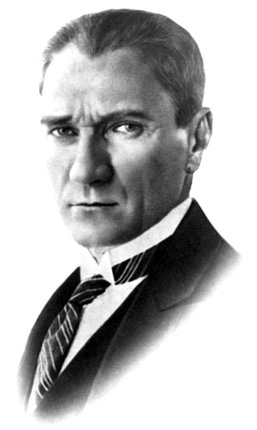 “ Eğitimdir ki bir milleti ya özgür, bağımsız, şanlı, yüce bir sosyal toplum hâlinde yaşatır veya bir milleti esaret ve sefalete terk eder."M. Kemal TATÜRK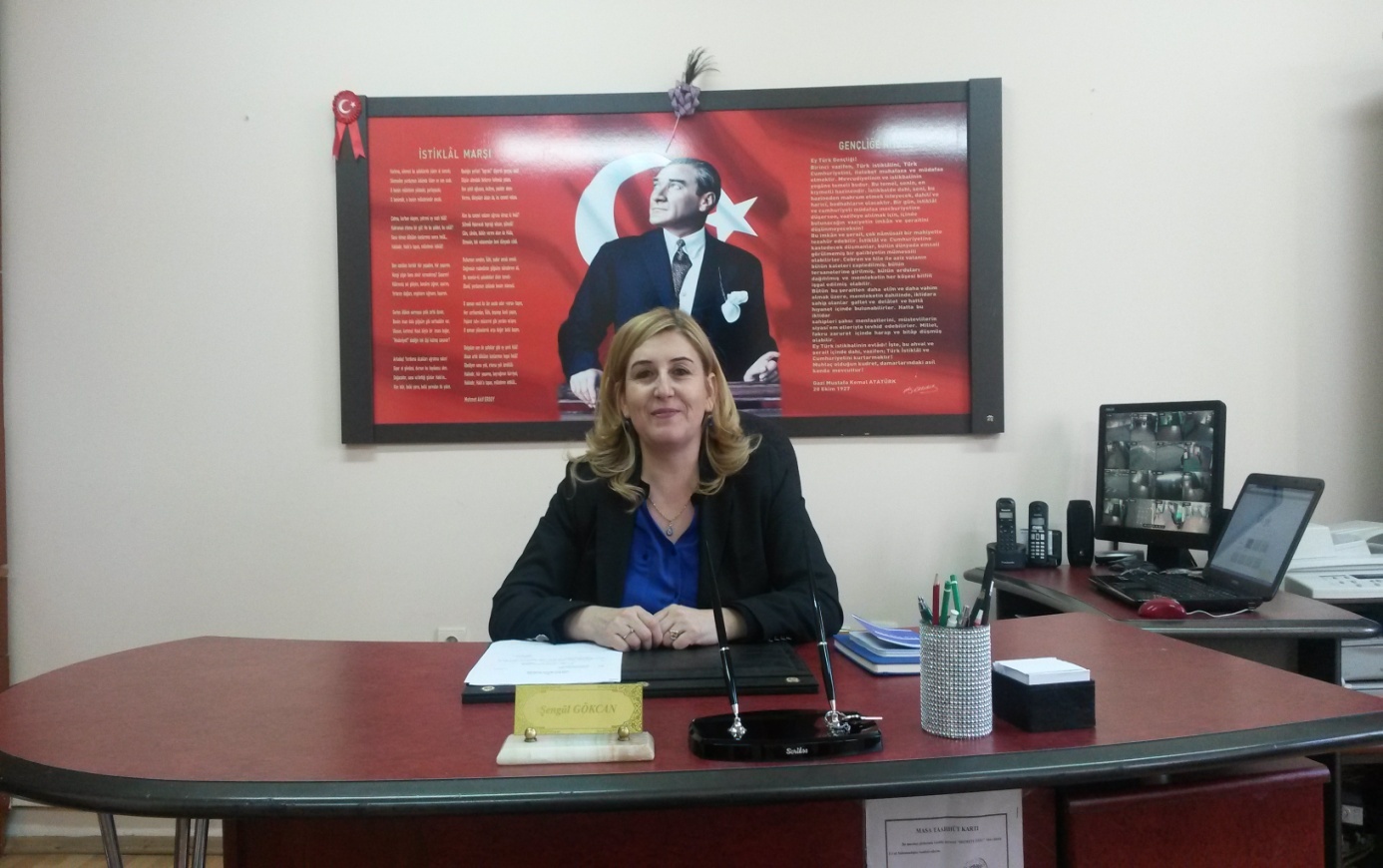 OKUL MÜDÜRÜ SUNUŞUİçinde yaşadığımız çağ artık üretim çağı değil, bilgi çağıdır. Bilgi en önemli sermayedir.	Biz de yola bu düşünceyle çıktık. Değişim ve bilgi yanımızda…	Ve yeni bir süreç başlattık. Öğrencilerimizin koşarak geldiği, zor ayrıldığı ikinci evleri olmayı hedefleyerek ilerliyoruz.	Atatürk’ün “Türk milletinin istidadı ve kesin kararı, medeniyet yolunda durmadan, yılmadan ilerlemektir. Medeniyet yolunda başarı, yenileşmeye bağlıdır.” Sözünü rehber edindik. 		Tabii ki durmadan, yılmadan ilerlemeye devam edeceğiz. Bu yolda yanımda olan, yardımcı olan tüm ekip arkadaşlarıma teşekkür ediyorum. SaygılarımlaŞengül GÖKCAN                                                                                                                             Okul Müdürü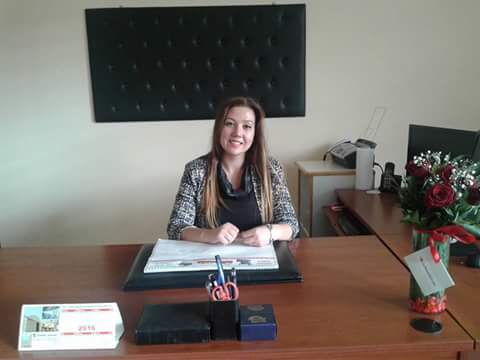 MÜDÜR YARDIMCISI SUNUŞU	Söz konusu geleceğimiz olunca, geleceğimizin mimarları eğitimciler olarak mirasçılarımız olan çocuklarımızı en iyi şekilde eğitmek ve geleceğimizi gönül rahatlığı ile çocuklarımıza bırakabilmek için planlı ve programlı bir şekilde çalışmamız gerekir.	Geçmişte yapmış olduklarımızı kendimize rehber edinmeli; hatalarımızdan ve eksikliklerimizden ders almalı, geleceğimizin en az beş yılını bu çerçevede planlamalıyız.	Dünya tarihine yön vermiş, ilişkide bulunduğu milletlere adaletli bir şekilde muamele etmiş bir tarih mirasına sahibiz. Gurur duyulan bu tarihimizi bizlere miras olarak bırakan ecdadımıza layık bir gençlik yetiştirebilmek için milli ve manevi duygularımızı en iyi şekilde çocuklarımıza aktarabilmemiz gerekir.  Geleceğimiz bizlerin elinde şekillenecektir. Bunun bilincinde olarak yolumuza devam etmeliyiz.	Gurur duyulan bir geçmiş ve buna layık olan bir gelecek için çaba gösteren tüm arkadaşlarımıza teşekkür ediyor,  başarılarının devamını diliyorum.  									  Deniz ÖRS									Müdür YardımcısıİÇİNDEKİLEROKUL MÜDÜRÜ SUNUŞU	MÜDÜR YARDIMCISI SUNUŞU…………………………………………………………….İÇİNDEKİLER	ivEKLER LİSTESİ………………………………………………………………………………..TABLOLAR DİZİNİ	vŞEKİLLER DİZİNİ	viKISALTMALAR	viiGİRİŞ	8BÖLÜM I: STRATEJİK PLAN HAZIRLIK SÜRECİ	9ŞAHİN SEVİN İLKOKULU 2015-2019 STRATEJİK PLAN HAZIRLIK SÜRECİ	10BÖLÜM II: DURUM ANALİZİ	13A.	TARİHİ GELİŞİM	14B.	YASAL YÜKÜMLÜLÜKLER VE MEVZUAT ANALİZİ	5911C.	FAALİYET ALANLARI VE SUNULAN HİZMETLER	15D.	PAYDAŞ ANALİZİ	19E.	    KURUM İÇİ VE DIŞI ANALİZ	21F.	    EĞİTİM VE ÖĞRETİMDE GELİŞİM VE SORUN ALANLARI…………………..G. STRATEJİK PLAN MİMARİSİ………………………………………………………….BÖLÜM III: GELECEĞE YÖNELİM	30A.	MİSYON, VİZYON VE TEMEL DEĞERLER	31B.	STRATEJİK PLAN GENEL TABLOSU	31C.	TEMA, AMAÇ, HEDEF VE TEDBİRLER	33BÖLÜM IV: MALİYETLENDİRME	46BÖLÜM V: İZLEME ve DEĞERLENDİRME	48A. ŞAHİN SEVİN İLKOKULU 2011-2014 STRATEJİK PLANIN DEĞERLENDİRMESİ	48B.İZLEME VE DEĞERLENDİRME MODELİ……………………………………………..48C. 2015-2019 STRATEJİK PLANI BİRİM SORUMLULUKLARI……………………..….51TABLOLAR DİZİNİ										SAYFATablo 1: Stratejik Planlama Ekibi………………………………………………………	11Tablo 2: Şahin Sevin İlkokulu İnsan Kaynakları Dağılımı……………………………..	21Tablo3: Personelin Öğrenim Durumlarına Göre Dağılımı……………………………..	21Tablo 4: Okul Personelinin Yaş Dağılımı………………………………………..……..	21Tablo 5: Okul Teknolojik Kaynakları…………………………………………………..	21Tablo 6: Yıllara Göre Okulumuzun Gelir-Gider Tablosu………………………………	22ŞEKİLLER DİZİNİ										SayfaŞekil 1:Stratejik Plan Hazırlık Çalışmaları……………………………………………	11Şekil 2: Okul Teşkilat Şeması……………………………………………………….	20Şekil 3: 2015-2019 Stratejik Planı İzleme ve Değerlendirme Model Şeması………           41KISALTMALARMEM: Milli Eğitim MüdürlüğüMEBBİS: Milli Eğitim Bakanlığı Bilgi İşlem SistemleriAr-Ge: Araştırma GeliştirmeGZFT: Güçlü yönler, Zayıf yönler, Fırsatlar ve Tehditler AnaliziPESTLE: Politik, Ekonomik, Sosyal, Teknolojik, Yasal ve Çevresel Kurum AnaliziİKS: İlköğretim Kurum StandartlarıRAM: Rehberlik ve Araştırma MerkeziTYÇ: Türkiye Yeterlikleri ÇerçevesiOGYE: Okul gelişimi yönetim ekibiOAB: Okul- Aile BirliğiGİRİŞ	Kamu yönetiminde katılımcılık, şeffaflık ve hesap verebilirlik ilkeleri doğrultusunda performans yönetimine dayalı yeni kamu yönetimi anlayışı hâkim olmaya başlamıştır. Bu kapsamda kamu hizmetlerinin kalitesinin yükseltilmesi, kaynakların etkili ve verimli bir şekilde kullanılması, siyasi ve yönetsel hesap verme mekanizmaları ile mali saydamlığın geliştirilmesine yönelik uygulamalar hız kazanmıştır.	Bu gelişmeler ışığında 2003 yılında kabul edilen 5018 sayılı Kamu Malî Yönetimi ve Kontrol Kanunu, kamu idarelerine kalkınma planları, ulusal programlar, ilgili mevzuat ve benimsedikleri temel ilkeler çerçevesinde geleceğe ilişkin misyon ve vizyonlarını oluşturma, stratejik amaçlar ve ölçülebilir hedefler belirleme, performanslarını önceden belirlenmiş olan göstergeler doğrultusunda ölçme ve bu süreçlerin izlenip değerlendirilmesi amacıyla katılımcı yöntemlerle stratejik plan hazırlama zorunluluğu getirmiştir. 	Okulumuz, Kamu İdarelerinde Stratejik Planlamaya İlişkin Usul ve Esaslar Hakkında Yönetmelik ekinde yer alan kamu idarelerinde stratejik planlamaya geçiş takvimine göre ilk stratejik planını 2011-2014 yıllarını kapsayacak şekilde hazırlamış ve uygulamıştır. 	Yasal düzenlemeler ve üst politika belgeleri çerçevesinde ilgili paydaş ve kurum çalışanlarının katkısıyla Şahin Sevin İlkokulu 2015-2019 Stratejik Planı hazırlanmıştır. 	2015-2019 Stratejik Planı kapsamında, Bakanlık merkez ve taşra teşkilatı Kişileri ve ilgili paydaşların katılımıyla belirlenen eğitim ve öğretim sistemine ilişkin gelişim ve sorun alanları Eğitim ve Öğretime Erişim, Eğitim ve Öğretimde Kalite ve Kurumsal Kapasite olmak üzere üç temada toplanmıştır. Bu temalar altında beş yıllık stratejik amaçlar ve hedefler ile bunları gerçekleştirecek tedbirler belirlenmiştir. Stratejik Plan Hazırlama  EkibiBÖLÜM ISTRATEJİK PLAN HAZIRLIK SÜRECİ2015-2019 STRATEJİK PLAN HAZIRLIK SÜRECİMilli Eğitim Bakanlığı Strateji Geliştirme Başkanlığı, 5018 sayılı Kamu Mali Yönetimi ve Kontrol Kanunu’nun esas ve usullerine göre hazırladığı “İkinci Beş Yıllık Stratejik Plan Hazırlık Programı” nı ve takvimini Eylül 2013 tarihinde, 2013/26 sayılı Genelge ile yayımlayarak il, ilçe ve okullarda stratejik planlama çalışmalarını başlatmıştır.2015-2019 tarihli programın,  Ankara İl Milli Eğitim Müdürlüğü tarafından tüm ilçe milli eğitim müdürlükleri ile okul/kurumlara 04.12.2013 tarihli ve 2849925 sayılı yazı ile duyurulmasıyla ikinci stratejik planlama çalışmalarına okulumuzda da başlanmıştır. 2015-2019 Stratejik Planın hazırlanmasında MEB tarafından benimsenen, Kalkınma Bakanlığı tarafından yayımlanan “Kamu İdareleri için Stratejik Planlama Kılavuzu’nda yer alan model benimsenmiştir.Şekil:1: Şahin Sevin İlkokulu Stratejik Planlama ModeliŞekil 2: Stratejik Plan Oluşum Şeması Şekil 2- Kaynak:MEB Stratejik Plan TaslağıStratejik Planlamaya İlişkin Usul ve Esaslar Hakkında Yönetmelik gereği hazırlanan 2013/26 Sayılı Genelge ile 2015-2019 stratejik plan çalışmaları başlatılmıştır. Okulumuzda yapılan toplantı sonucunda Stratejik Planlama Ekibi oluşturulmuştur.Tablo 1: Stratejik Planlama  EkibiTablo 1-Kaynak:Şahin Sevin İlkokulu Müdürlüğü	Ar-Ge birimlerinde görevli öğretmenlerden eğitimler alınmış, görüşmeler yapılmıştır. İç ve dış paydaşların katkılarının alınması amacıyla paydaş anketi uygulanmış ve iç ve dış paydaşlardan alınan görüşler değerlendirilmiştir. Stratejik plan hazırlık sürecinde geniş katılımlı çalışmalar düzenlenmiş, bu çalışmalarda GZFT analizi başta olmak üzere misyon, vizyon, temel değerler, amaçlar ve hedeflerin revize edilmesine yönelik grup çalışmaları yapılmıştır. 	Stratejik Planlamaya İlişkin Usul ve Esaslar Hakkında Yönetmelik gereği hazırlanan 2013/26 Sayılı Genelge ile 2015-2019 stratejik plan çalışmaları başlatılmıştır. Genelge ekinde yer alan hazırlık programında Okulumuzda stratejik planlama sürecinde yapılması gerekenler, kurulan ekip ve kurullar ile sürece ilişkin iş takvimi belirlenmiştir. Özdeğerlendirme anketleri, Misyon, Vizyon, Temel değerleri belirleme formları okulumuz çalışanlarına ve diğer paydaşlarımıza verilerek değerlendirmeleri alınmıştır.	Paydaş analizi yapılarak iç ve dış paydaşlarımız değerlendirilmiş, paydaşlar belirlenerek paydaş etki matrisi ile önceliklendirme yapılmıştır. Paydaş beklentileri, uyguladığımız anket, grup çalışmaları sonuçlarına göre analiz edilerek kurumdan beklentiler tespit edilmiştir.  Kurum çalışanlarının ve okul/kurum yöneticilerinin görüşleri alınarak GZFT analizi yapılmış, çıkan sonuçlar önem derecesine göre önceliklendirilmiştir. Kurum liderlerinin katıldığı toplantılarda kurumun varoluş nedeni de göz önünde bulundurularak görüşleri alınmış Vizyon, Misyon İlke ve Değerler güncellenmiştir. Bu çalışma bize okulumuzun mevcut durumunu göstermiştir. 	Durum analizi sonuçlarına göre vizyon, misyon ve değerler güncellendikten sonra, belirlenen temalar doğrultusunda amaç ve hedefler belirlenmiştir. 	2015-2019 yıllarını kapsayan okulumuzun Stratejik Planı 3 Tema, 3 Stratejik Amaç ve 3 Hedeften oluşmaktadır. 22/05/2015 tarihinde yapılan OGYE/KALİTE KURULU toplantısında alınan kararlar doğrultusunda stratejik plana nihai hali verilmiştir.BÖLÜM IIDURUM ANALİZİ	Okulumuz amaç ve hedeflerinin geliştirilebilmesi için sahip olunan kaynakların tespiti, güçlü ve zayıf yönler ile kurumun kontrolü dışındaki olumlu ya da olumsuz gelişmelerin saptanması amacıyla mevcut durum analizi yapılmıştır.TARİHİ GELİŞİM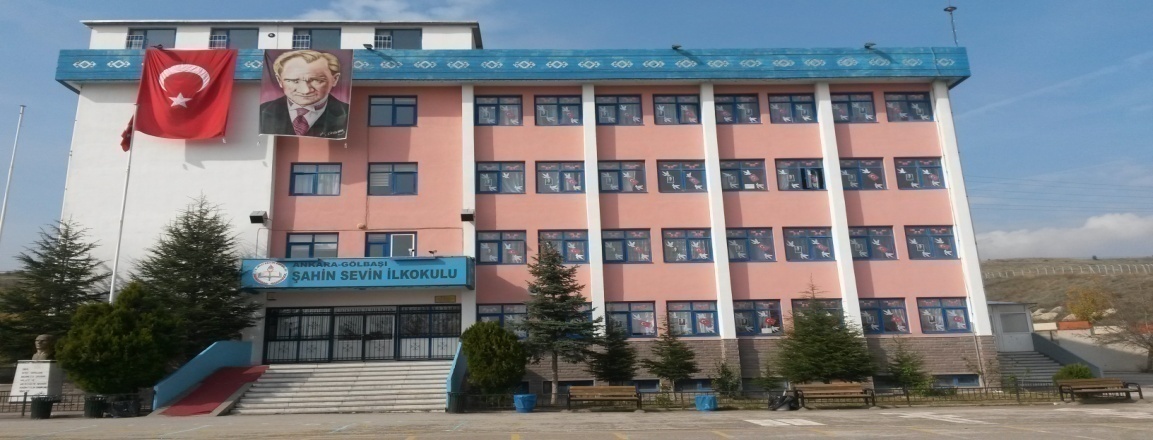 TARİHÇE             Okulun Tarihçesi ve Bugünkü Durumu Okulumuz Karşıyaka Mahallesi Güzelyalı Blokları sakinlerine eğitim-öğretim hizmeti vermek amacıyla hayırsever işadamı Şahin SEVİN ile Ankara Valiliği arasında 27.08.2001 tarihinde düzenlenen protokole göre tamamlanarak Milli Eğitime devredilmiştir. Okulumuz 15.09.2003 tarihinde eğitim-öğretime açılmış, Kurucu Müdür Necat ÖNAL, değerli öğretmenler ve nakil gelen 275 öğrenci ile Karşıyaka Mahallesi 781.Sokak No:2 adresinde eğitim-öğretimine başlamıştır. 4400m² bahçe alanı üzerine 2261m² kapalı bina alanına sahip okulumuzda; 2 idareci odası, 1 öğretmenler odası, 1 rehberlik servisi,  16 derslik, 1 anasınıfı, 1 sığınak, 1 çok amaçlı salon, 1 mutfak, 1 asansör, 1 kalorifer dairesi bulunmaktadır. Ayrıca okul bahçemizin bir bölümü asfalt olup kalan kısmı çim ve fidanlar ile yeşillendirilmiştir. Bahçemizde beton zemine sahip basket potamız ve voleybol sahamız,  8 daireli lojman bulunmaktadır. Lojmanda oturan öğretmen olmaması sebebiyle atıl bir durumda bulunmaktadır. Ayrıca okulumuzda asansör iptal edilmiştir.    YASAL YÜKÜMLÜLÜKLER VE MEVZUAT ANALİZİOkulumuzun yürüttüğü faaliyetlere ve sunduğu hizmetlere dayanak teşkil eden kanunlar, tüzükler, yönetmelikler, yönergeler Stratejik Plan Hazırlama Ekibi tarafından gözden geçirilerek yasal yükümlülükler ve mevzuat analizi listesi belirlenmiştir. Özellikle 1739 sayılı Milli Eğitim Temel Kanunu, 652 Sayılı Kanun Hükmünde Kararname ve İlköğretim Kurumları Yönetmeliği göz önüne alınarak tespit edilen yasal yükümlülükler ve mevzuat analizi incelenmiştir. Şahin Sevin İlkokulu yasal yetki, görev ve sorumlulukları, başta T.C. Anayasası olmak üzere 1739 sayılı Milli Eğitim Temel Kanunu ve 652 sayılı Milli Eğitim Bakanlığının Teşkilat ve Görevleri Hakkında KHK hükümlerine dayanılarak 28471 sayılı Resmi Gazete ’de yayımlanan Milli Eğitim Bakanlığı İl ve İlçe Milli Eğitim Müdürlükleri Yönetmeliği esaslarına göre belirlenmektedir.Türkiye Cumhuriyeti Anayasası1739 Sayılı Milli Eğitim Temel Kanunu430 Sayılı Tevhidi-i Tedrisat Kanunu652 Sayılı MEB Teşkilat ve Görevleri Hakkında KHK222 Sayılı İlköğretim ve Eğitim Kanunu1. Kanun, tüzük, yönetmelik, yönerge, genelge, plân, program ve amirlerce kendilerine verilen görevleri yapmak,2. Bulunduğu görev alanındaki millî eğitim hizmetlerini incelemek, okul ihtiyaçlarını tespit ederek kendi yetkisi dâhilinde olanları yapmak, olmayanları yetkili makamlara bildirmek.1. Personel bilgi defteri ve formlarını tutmak, bu konuda Bakanlık ile koordinasyonu sağlamak, mevcut öğretmen sayılarını ve gelecek öğretim yılının öğretmen ve diğer personel ihtiyacını ilgili makamlara bildirmek, 2. İl içinde nakil isteyen öğretmenlerin görev yeri belirleme sürecini takip edip ve gerekli işlemleri yapmak, 3. Yönetici atama işlemlerini usulüne göre yürütmek, 4. İhtiyaç halinde vekil ve ücretli öğretmen görevlendirilmesini İlçe Makamına teklif etmek ve alınacak onay doğrultusunda işlem yapmak, 5. Öğretmen ve diğer personelin terfi, izin, adaylık, emeklilik gibi özlük haklarına ilişkin işlemlerden yetkisi dâhilinde olanların sonuçlandırılmasını sağlamak, 6. Öğretmen ve diğer personelin disiplinle ilgili işlemlerini usulüne göre yapmak, 7. Sözleşmeli personelin iş ve işlemlerini yürütmek, 8. Emekliye ayrılmaları gerekenlerle, emekliye ayrılmak isteyenlerin işlemlerini yapmak, 9. Personelin özlük haklarına ilişkin tahakkuk ve mutemetlik işlerini yürütmek,10. Öğretmen ve diğer personelin hizmet içi eğitim ile ilgili işlemleri yapmak,1.  Kanun, tüzük, yönetmelik, yönerge, program, genelge ve emirlerle tespit edilen eğitim amaçlarının okulumuzda gerçekleştirilmesini sağlamak,2. Eğitim faaliyetlerinin Atatürk ilke ve inkılâpları doğrultusunda yürütülmesini takip etmek, öğrencilerin her türlü bölücü, yıkıcı ve zararlı etkilerden korunmasını sağlayıcı tedbirler almak, 3. Öğrencileri kumar, içki, sigara, uyuşturucu maddeler ve yasaklanmış yayınlardan korumak için gerekli tedbirleri almak ve dikkate değer görülen durumları ilgili makamlara bildirmek, 4 Görev alanındaki toplum kalkınmasına ilişkin plân ve programların hazırlanmasına ve uygulanmasına katılmak, ilgililerle devamlı iş birliği yapmak,5. Rehberlik servislerinin kurulmasını, bunların personel, araç, gereç ve benzeri bakımından geliştirilmesini ve bu hizmetlerin mevzuata göre yürütülmesini sağlamak, 6. Özel eğitime muhtaç çocukların eğitimi ile ilgili tedbirleri almak, 7.Rehberlik ve araştırma merkezi ile iş birliği ve koordinasyonu sağlamak.8.İlkokuldan itibaren öğrencilerin meslekî ilgi ve yetenekleri doğrultusunda yönlendirilmelerine ve verimli çalışma alışkanlığı kazanmalarına yönelik tedbirler almak, 9.Ders ve laboratuvar araç ve gereçleri ile bunların donatımına ve basılı eğitim malzemelerine ait ihtiyaçlarını tespit etmek ve ilgili makama bildirmek, okul aile birliği tarafından karşılanacak olan araç gereçleri okul aile birliğinden karşılamak,10. Yurt dışında öğrenim yaparken, yurda dönen öğrencilerin denklik işlemlerinin mevzuata göre yapılmasını sağlamak, 11. Türk dili, Türk tarihi, Türk kültürü ve güzel sanatlar alanındaki çalışmalar ile yakından ilgilenerek, çalışmaların faydalı bir şekilde yürütülmesini sağlamak, 12. Kurul ve komisyonların mevzuata uygun olarak çalışmasını sağlamak, 13. Öğrenci disiplin durumunu takip etmek, disiplinsizliği önleyici tedbirler almak, 14. Toplum ve insan sağlığı ile ilgili halka açık kurs, seminer ve konferanslar düzenlemek, 15. Öğrencilerin periyodik tarama ve aşılama işlemlerinin zamanında yapılmasını, sporcu öğrencilere gerekli sağlık hizmetlerinin gerçekleştirilmesini sağlamak, 16. Eğitim programlarının uygulanması sırasında görülen aksaklıkları tespit etmek, düzeltilmesi için ilgili makamlara rapor sunmak,17. Diploma ve belgeleri incelemek, onaylamak ve bunlara ait evrakı arşivlemek,18. Öğrencilerin, serbest zamanlarını sosyal, kültürel, sportif, izcilik, halk oyunları ve benzeri amatör faaliyet alanlarında değerlendirmelerine yönelik çalışma ve hizmetleri yürütmek, 19. Okul içi beden eğitimi ve spor faaliyetlerini organize etmek ve yürütmek, 20. Basında yer alan eğitim ve öğretimle ilgili yerel haberleri değerlendirerek gereğini yerine getirmek, 21. Millî ve mahallî bayramların programlarının yapılması uygulanması ve sonuçlarının değerlendirilmesine ilişkin işlerle ilgili verilen görevleri yapmak, 22. Okul-aile birliklerinin usulüne uygun olarak çalışmalarını sağlamak, 23. Eğitici çalışmaların yönetmeliğine göre yapılan çalışmaları denetlemek, örnek çalışmaları çevreye duyurmak ve teşvik edici yarışmalar düzenlemek, 24. Sağlık, beslenme, trafik ve benzeri hizmetlerle ilgili eğitim ve öğretim programlarının uygulanması için tedbirler almak.25. Öğrenci ve aileler ile ilgili eğitim ve sosyo-kültürel etkinlikler yapmak1.  Okulun bakım ve onarım işlerini yürütmek, 2. Okul/kurumlardan gelecek bütçe tekliflerini incelemek, değerlendirmek ve gerekli ödeneğin sağlanması için ilgili makamlara teklifte bulunmak,3. Genel Bütçeden Okulumuza ayrılan ödeneklerin mevzuata uygun olarak alınmasını sağlamak.4. Okulun eğitime ilişkin tahmini bütçesini hazırlayarak TEFBİS sistemine girmek, İlçe ve İl MEM’e sunmak.5. Ayniyat talimatnamesi gereği olan iş ve işlemleri yapmak6. Diğer her türlü parasal işler ve öğrencilerin burs vb. iş ve işlemlerini yapmak.1. Genel nüfus sayımlarına göre değerlendirme yapmak, muhtemel öğrenci artışı ve ilgisini tespit etmek, bu tespitlere göre okulun ihtiyacı olan derslik sayısını hesap ederek öğrenci planlamalarını yapmak2. Her türlü istatistikî bilginin toplanmasını, değerlendirilmesini sağlamak ve bunlarla ilgili formları hazırlamak ve geliştirmek, 3. Okulun bina, araç ve gereç durumunu gösteren istatistik ve kartların tutulmasını sağlamak ve takip etmek, 4. Öğrencilerin başarı, disiplin ve benzeri durumlarını takip etmek ve değerlendirmek,  5. Hizmetlerin çabuk ve verimli yürütülmesini sağlamak için araştırma ve plânlama yapmak.1. Okulla ilgili tüm hizmetleri teftişe hazır olacak şekilde yürütmek2. Eğitim öğretim programlarının uygulanmasını izlemek ve değerlendirmek3.  Öğretim materyallerinin kullanımını izlemek ve değerlendirmek4.  Öğretmen yeterliliklerini izlemek ve değerlendirmek1. Sivil savunma ile ilgili plân ve programları düzenlemek, gerekli tespitleri yapmak ve tedbirleri almak,         2. Sivil savunma teşkilâtı ile koordinasyon sağlamak ve hizmetin aksamadan yürütülmesini temin etmek.Yasal yükümlülükler ve mevzuat analizi sonuçları,  faaliyet alanlarının belirlenmesine ve misyonumuzun oluşturulmasına katkı sağlamıştır.FAALİYET ALANLARI İLE SUNULAN HİZMETLER2015-2019 stratejik plan hazırlık sürecinde okulumuzun faaliyet alanları ile ürün ve hizmetlerinin belirlenmesine yönelik çalışmalar yapılmıştır. Buna göre okulumuzun faaliyet alanları ile ürün ve hizmetleri şu şekildedir:PAYDAŞ ANALİZİ	Katılımcılık stratejik planlamanın temel unsurlarından biridir. Kurumlar için etkileşimde oldukları tarafların görüşlerinin alınması, yararlanıcıların ihtiyaçlarına cevap verecek nitelikte sürdürülebilir politikalar geliştirilebilmesi, tarafların hazırlanan stratejik planı ve buna bağlı olarak gerçekleştirilecek faaliyet ve projeleri sahiplenmesi ve kurumun kendini içerden ve dışarıdan nasıl değerlendirildiğine ilişkin bilgi alabilmesi açısından büyük önem taşımaktadır. Paydaş analizi bu bağlamda planlama sürecinde katılımcılığın sağlandığı ve taraflara ulaşılarak görüşlerinin alındığı önemli bir aşamadır.Okulumuz paydaş analizi çalışmaları kapsamında öncelikle ürün, hizmetler ve faaliyet alanlarından yola çıkılarak paydaş listesi hazırlanmıştır. Söz konusu listenin hazırlanmasında okulumuzun 2011-2014 Stratejik Planından yararlanılmıştır.Etki/önem matrisi kullanılarak paydaş önceliklendirilmesi yapılmış ve buna bağlı olarak görüş ve önerilerinin alınması gerektiği düşünülen nihai paydaş listesi oluşturulmuştur. Paydaş analizi sürecinde anket uygulaması ve toplantı sonuçları değerlendirilerek elde edilen görüş ve öneriler sorun alanları, kurum içi ve çevre analizleri, GZFT analizi ile geleceğe yönelim bölümünün hedef ve tedbirlerine yansıtılmıştır. Anket Sonuçları;Veli anketi sonuçlarına göre güçlü yönlerimiz;Öğrenci anketi sonuçlarına göre güçlü yönlerimiz;Çalışan anketi sonuçlarına göre güçlü yönlerimiz;Veli anketi sonuçlarına göre zayıf yönlerimiz;Öğrenci anketi sonuçlarına göre zayıf yönlerimiz;Çalışan anketi sonuçlarına göre zayıf yönlerimiz;Genel Memnuiyet oranlarımız ise:Veli anketi sonuçlarına göre; %85,  Öğrenci anketi sonuçlarına göre %84, çalışan anketi sonuçlarına göre ise %83 olduğu görülmektedir.Hangi faaliyetlerimiz ve hizmetlerimizin memnuniyet düzeyi, Olumlu ve olumsuz yönlerimiz, geliştirmemiz gereken yönlerimiz, Şahin Sevin İlkokulundan beklentiler, diğer hizmetleri veya faaliyetlerine ilişkin bilgi düzeyi, okulumuzun yaptığı başarılı çalışmalar ve başaramadığımız çalışmalar ile ilgili sorular sorulmuş, alınan görüşler GZFT analizi içerisinde yer almış, ayrıca misyonumuz, vizyonumuz ve temel değerlerimizin belirlenmesinde kullanılmıştır.E.KURUM İÇİ VE DIŞI ANALİZKurum içi analizKurum içi analiz bölümünde; okulumuzun teşkilat yapısı, insan kaynakları, eğitim-öğretim istatistikleri, karar alma işlemleri ve süreçleri, eğitimde teknoloji kullanımı, teknolojik altyapı ve donanımı, bilgi ve iletişim teknolojileriyle yürütülen proje ve faaliyetleri, eğitimin finansmanı (mali kaynaklar), fiziksel kapasitesi, kurumsal yapısı ve kurum kültürü analiz edilmiştir. 	Müdürlüğümüz birimleri, 652 sayılı Kanun Hükmünde Kararname ile Bakanlığımız yapısıyla birlikte 18.10.2012 tarih ve 28471 sayılı Okul Müdürlükleri Yönetmeliği’ne dayalı olarak çıkarılan İç Yönerge ile yeniden yapılandırılmıştır.	Şahin Sevin İlkokulu Müdürlüğü; Okul Müdürü’nün başkanlığında ve 1 müdür yardımcısının yönettiği 1 Kurul ve 3 komisyondan oluşmaktadır. Şahin Sevin İlkokulu Müdürlüğü çalışanları üç hizmet sınıfına ayrılır. Genel İdare Hizmetleri, Yardımcı Hizmetler, ve Eğitim-Öğretim sınıfıdır. Okul İnsan KaynaklarıOkulumuzda 06/04/2015 tarihi itibarıyla 21’i eğitim ve öğretim hizmetleri sınıfında olmak üzere toplam 23 personel ile çalışmalarını sürdürmektedir.Tablo 1: Şahin Sevin İlkokulu İnsan Kaynakları DağılımıTablo 2-Kaynak:Şahin Sevin İlkokulu MüdürlüğüTablo 3: Personelin Öğrenim Durumlarına Göre Dağılımı Tablo 3-Kaynak: MebbisTablo 4: Okul Personelinin Yaş DağılımıTablo 4-Kaynak: MebbisTablo 5: Okul Teknolojik KaynaklarıTablo 5-Kaynak: Şahin Sevin İlkokulu MüdürlüğüOkul Mali Kaynakları	Okulumuzun mali kaynakları velilerimizin Okul-Aile birliğine yaptıkları gönüllü bağışlardan oluşmaktadır.Tablo 6: Yıllara Göre okulumuzun gelir-gider tablosuTablo 6-Kaynak: OABKurum Dışı analiz                a-) Coğrafi Yapı, Sosyal Yapı, Kültür ve Sanat, Nüfus DurumuŞehir merkezine uzak Okuma yazma bilmeyen veliler bulunmaktaÇok göç alan bir bölge.Konut olanakları; apartman, müstakil evler bulunuyorUlaşım araçla sağlanabiliyor.                  b-) PEST Analizi (Politik, Ekonomik, Sosyal ve Teknolojik Etmenler)   Başkent olduğu için kamu kurumlarında çalışanlar çoğunlukta.Sosyo –Ekonomik düzey çok yüksek  ve çok düşük olduğu için farklı sıkıntıların  görüldüğü bir bölgedir. Üst Politika BelgeleriÖzellikle; MEB 2015–2019 Stratejik Plan Taslağı İlgili Genel Müdürlüklerin Stratejik Plan Taslağı ,İl Millî Eğitim Müdürlüğü Stratejik Plan Taslağı ,İlçe Millî Eğitim Müdürlüğü Stratejik Plan Taslağı Özel İdare ve Belediye Stratejik Planları incelenmiştir.Gelişim ve Sorun AlanlarıPaydaş analizi, kurum içi ve dışı analiz sonucunda okulumuzun  faaliyetlerine ilişkin gelişim ve sorun alanları tespit edilmiştir. Belirlenen gelişim ve sorun alanları üç tema altında gruplandırılarak plan mimarisinin oluşturulmasında temel alınmıştır.Stratejik Plan MimarisiEğitim ve Öğretime ErişimEğitim ve Öğretime Katılım ve TamamlamaOkul öncesi eğitimde okullaşma devam ve tamamlamaZorunlu eğitimde okullaşma, devam ve tamamlamaYükseköğretime katılım ve tamamlamaÖzel eğitime erişim ve tamamlamaÖzel politika gerektiren grupların eğitim ve öğretime erişimiEğitim ve Öğretimde KaliteÖğrenci Başarısı ve Öğrenme KazanımlarıÖğrenciHazır oluşSağlıkErken çocukluk eğitimiKazanımlarÖğretmen Öğretim programları ve materyalleriEğitim - öğretim ortamı ve çevresiRehberlikÖlçme ve değerlendirmeYabancı Dil ve HareketlilikYabancı dil yeterliliğiUluslararası hareketlilikKurumsal KapasiteBeşeri Alt Yapı İnsan kaynakları planlamasıİnsan kaynakları yönetimiİnsan kaynaklarının eğitimi ve geliştirilmesiFiziki ve Mali Alt YapıFinansal kaynakların etkin yönetimiOkul bazlı bütçelemeEğitim tesisleri ve alt yapıDonatım Yönetim ve OrganizasyonKurumsal yapının iyileştirilmesiBürokrasinin azaltılmasıİş analizleri ve iş tanımlarıİzleme ve değerlendirmeSosyal tarafların katılımı ve yönetişim Çoğulculuk Katılımcılık Şeffaflık ve hesap verebilirlikKurumsal iletişimBilgi YönetimiElektronik ağ ortamlarının etkinliğinin artırılmasıVeri toplama ve analizVeri iletimi ve bilgi paylaşımıBÖLÜMIIIGELECEĞE YÖNELİMGELECEĞE YÖNELİMMİSYON, VİZYON VE TEMEL DEĞERLERMİSYON        Biz, İlköğretim Programı Önderliğinde, Bilimsel, Teknolojik, Kültürel Değerlere Sahip, Farklı Düşünebilen, Hedefine Ulaşmak İçin Çaba Gösteren, Topluma Örnek Olan Bireyler Yetiştirmek Ve Eğitime Duyarlı Veli Profili Oluşturmak İçin Varız.VİZYONEğitimde öncelikli rol üstlenen, kalitede öncü, etkin, nitelikli ve verimli bir kurum olmak.TEMEL DEĞERLERAtatürk ilke ve inkılâplarına bağlıyız.Takım çalışmasının başarının anahtarı olacağına inanırız.Okulumuzdaki öğretmen, öğrenci ve velinin değerli olduğuna inanırız.Kişisel haklara saygının iletişimin temeli olduğuna inanırız.Öğrencilerimizin hepsini severiz, saygı duyarız ve değer veririz.Öğrenci, veli ve toplum beklentilerine odaklı çalışırız.Okulumuzda her öğrencinin gelişmesi için ortam hazırlarız.Öğretmenlerimizin kendilerini yenilemelerinin öğrencilere olumlu yansıyacağına inanırız.Yeniliklere açığız.STRATEJİK PLAN GENEL TABLOSUStratejik Amaç 1.Bütün bireylerin eğitim ve öğretime adil şartlar altında erişmesini sağlamak.Stratejik Hedef 1.1.Plan dönemi sonuna kadar dezavantajlı gruplar başta olmak üzere,  ilkokulu tamamlama oranlarını artırmak.Stratejik Amaç 2.Bütün bireylere ulusal ve uluslararası ölçütlerde bilgi, beceri, tutum ve davranışın kazandırılması ile girişimci, yenilikçi, yaratıcı, dil becerileri yüksek, iletişime ve öğrenmeye açık, öz güven ve sorumluluk sahibi sağlıklı ve mutlu bireylerin yetişmesine imkân sağlamak.Stratejik Hedef 2.1.Bütün bireylerin bedensel, ruhsal ve zihinsel gelişimlerine yönelik faaliyetlere katılım oranını ve öğrencilerin akademik başarı düzeylerini artırmak.Stratejik Hedef 2.2.Eğitimde yenilikçi yaklaşımlar kullanılarak bireylerin yabancı dil yeterliliğini ve uluslararası öğrenci/öğretmen hareketliliğini artırmakStratejik Amaç 3.Beşeri, fiziki, mali ve teknolojik yapı ile yönetim ve organizasyon yapısını iyileştirerek eğitime erişimi ve eğitimde kaliteyi artıracak etkin ve verimli işleyen bir kurumsal yapıyı tesis etmek.Stratejik Hedef 3.1.Okulumuz hizmetlerinin etkin sunumunu sağlamak üzere insan kaynaklarının niteliğini geliştirmek.Stratejik Hedef 3.2.Plan dönemi sonuna kadar, belirlenen kurum standartlarına uygun eğitim ortamlarını tesis etmek; etkin, verimli bir mali yönetim yapısını oluşturmak.Stratejik Hedef 3.3.Etkin bir izleme ve değerlendirme sistemiyle desteklenen, bürokrasinin azaltıldığı, çoğulcu, katılımcı, şeffaf ve hesap verebilir bir yönetim ve organizasyon yapısını plan dönemi sonuna kadar oluşturmak.TEMA, AMAÇ, HEDEF VE TEDBİRLERTEMA: EĞİTİM VE ÖĞRETİME ERİŞİMHer bireyin hakkı olan eğitime ekonomik, sosyal, kültürel ve demografik farklılık ve dezavantajlarından etkilenmeksizin eşit ve adil şartlar altında ulaşabilmesi ve bu eğitimi tamamlayabilmesine yönelik politikalar “EĞİTİM VE ÖĞRETİME ERİŞİM” teması altında değerlendirilmektedirStratejik Amaç 1Bütün bireylerin eğitim ve öğretime adil şartlar altında erişmesini sağlamak.Stratejik Hedef1.1.Plan dönemi sonuna kadar dezavantajlı gruplar başta olmak üzere, eğitim ve öğretimin her tür ve kademesinde katılım ve tamamlama oranlarını artırmak.Hedefin Mevcut Durumuİlkokul birinci sınıf öğrencilerinden en az bir yıl okul öncesi eğitim almış olanların oranı 2012 yılında %58 iken2013 yılında %60 2014 yılında %62 olmuştur. Hedefimiz 2019 yılında bu oranı en az %75’e çıkartmak olacaktır. Özel eğitime yönlendirilen bireylerin yönlendirildikleri eğitime erişim oranı 2012 yılından günümüze kadar %100’dır. Hedefimiz bu oranı korumaktır. Devamsızlıkla ilgili sorunumuz yoktur. Hedefimiz hiç olmamasıdır. Performans GöstergeleriKaynak: Şahin Sevin İlkokulu Müdürlüğü- e-okulStratejilerTEMA: EĞİTİM-ÖĞRETİMDE KALİTEEğitim ve öğretim kurumlarında mevcut imkânların en iyi şekilde kullanılarak her kademedeki bireye çağın gerektirdiği bilgi, beceri, tutum ve davranışın kazandırılmasına yönelik politikalar “EĞİTİM-ÖĞRETİMDE KALİTE” teması altında değerlendirilmektedir.Stratejik Amaç 2Bütün öğrencilere ulusal ve uluslararası ölçütlerde bilgi, beceri, tutum ve davranışın kazandırılması ile girişimci, yenilikçi, yaratıcı, dil becerileri yüksek, iletişime ve öğrenmeye açık, öz güven ve sorumluluk sahibi sağlıklı ve mutlu bireylerin yetişmesine imkân sağlamak.Stratejik Hedef2.1Bütün bireylerin bedensel, ruhsal ve zihinsel gelişimlerine yönelik faaliyetlere katılım oranını ve öğrencilerin akademik başarı düzeylerini artırmak.Hedefin Mevcut DurumuKaliteli bir eğitim için bütün bireylerin bedensel, ruhsal ve zihinsel gelişimlerine yönelik faaliyetlere katılımı desteklenmelidir. Okulumuzda öğrencilerimizin bedensel, ruhsal ve zihinsel gelişimlerine katkı sağlamak amacıyla  sportif, sanatsal ve kültürel faaliyetler gerçekleştirilmektir. Bu kapsamda belirli gün ve haftalar, milli bayramlar,anma günleri ile ilgili şiir ve resim yarışmaları düzenlenmektedir. Öğretmenler her sınıftan öğrencileri bu tür etkinliklere katılmaları konusunda motive etmektedir. Geleneksel çocuk oyunları kapsamında okulumuzda sınıflararası yarışmalar tertip edilmekte, okul birincilerinin de ilçe ve il içi yarışmalara katılımı sağlanmaktadır.  Ancak mevcut durumda söz konusu faaliyetlerin izlenmesine olanak sağlayacak bir sistem bulunmamaktadır.  Öğrencilerin  motivasyonunun sağlanmasının yanı sıra aidiyet duygusuna sahip olması eğitim ve öğretimin kalitesi için bir gösterge olarak kabul edilmektedir.  	Öğrencilerimizin hem zihinsel ve ruhsal gelişimine katkı sağlamak hem  akademik başarıyı arttırmak hem de hayata olumlu bakıp hedeflerine ulaşma motivasyonlarını geliştirmek için kitap okuma sevgisini geliştirmeleri  verdiğimiz eğitim-öğretimin kalitesinin göstergesidir. Bunun için hedeflerimizden biri her öğrencinin haftada en az bir kitap okumasını sağlamaktır. 	Sağlık ve hijyen konusunda öğrencilerimizin  bilinçlendirilmesi amacıyla sınıflar bazında çalışmalar yapılmaktadır. Sağlık Bakanlığı ile Bakanlığımız arasında Ağız ve Diş sağlığı Bilincinin Geliştirilmesi İş Birliği Protokolü kapsamında zaman zaman diş taraması faaliyetleri gerçekleştirilmektedir. Ayrıca rehberlik servisimiz, Türkiye Bağımlılıkla Mücadele çalışmaları kapsamında eğitim çalışmaları yapmayı hedeflemektedir. 		Hedefin gerçekleştirilmesi ile potansiyelinin farkında, ruhen ve bedenen sağlıklı, iletişim becerileri yüksek ve akademik yönden başarılı bireylerin yetişmesine imkan sağlanacağı düşünülmektedir.Performans göstergeleriKaynak: Şahin Sevin İlkokulu MüdürlüğüStratejilerStratejik Hedef2.2Eğitimde yenilikçi yaklaşımlar kullanılarak bireylerin yabancı dil yeterliliğini ve uluslararası öğrenci/öğretmen hareketliliğini artırmakHedefin Mevcut DurumuYabancı dil eğitiminde yenilikçi yaklaşımlara uygun olarak okullarımıza çoklu ortamda etkileşimli İngilizce dil eğitiminin gerçekleştirilmesi için DynEd İngilizce Dil Eğitimi Sistemi oluşturulmuştur. Sistem, öğrencilerin çevrimiçi veya çevrimdışı olarak bilgisayar ve tabletlerden bireysel ve sınıfta öğretmen destekli öğrenmelere imkân sağlamaktadır. DynED sistemi ile öğrencilerin dinleme, konuşma, okuma ve yazma becerileri takip edilebilmektedir.2012-2013 eğitim ve öğretim yılında alınan karar doğrultusunda yabancı dil öğretimi 2. sınıftan itibaren başlamıştır. Yabancı dil öğretim programları da bu düzenlemeye uygun olarak güncellenmiştir. Yabancı dil dersi ilkokulda haftada 2 saattir.( 4. Sınıflarda 3 saattir)Bugüne kadar AB Eğitim ve Gençlik Programları kapsamında kurumsal veya bireysel başvurumuz yoktur. Önümüzdeki 5 yıllık sürede en az 1 başvuru yapılması hedeflenmektedir.	 Hedefin gerçekleştirilmesi ile yenilikçi yaklaşımlar kullanılarak bireylerin yabancı dil yeterliliği artırılacaktır. Performans göstergeleriKaynak: Şahin Sevin İlkokulu Müdürlüğü StratejilerTEMA: KURUMSAL KAPASİTEOkulumuzda Kurumsal kapasitenin geliştirilmesine yönelik olarak fiziki, mali ve teknolojik altyapının geliştirilmesi, beşeri kaynakların niteliğinin artırılması ile yönetim ve organizasyon yapısının geliştirilmesine yönelik politikalar “KURUMSAL KAPASİTE” teması altında ele alınmaktadır. Stratejik Amaç 3Beşeri, fiziki, mali ve teknolojik yapı ile yönetim ve organizasyon yapısını iyileştirerek eğitime erişimi ve eğitimde kaliteyi artıracak etkin ve verimli işleyen bir kurumsal yapıyı tesis etmek.Stratejik Hedef3.1Okulumuz hizmetlerinin etkin sunumunu sağlamak üzere insan kaynaklarının niteliğini geliştirmek.Hedefin Mevcut DurumuÖrgütlerin görev alanına giren konularda, faaliyetlerini etkin bir şekilde yürütebilmesi ve nitelikli ürün ve hizmet üretebilmesi için güçlü bir insan kaynağına sahip olması gerekmektedir2013-2014 eğitim-öğretim yılında okulumuz ilköğretim okulu idi. Bu bağlamda okulumuzda 2 okul öncesi, 13 sınıf öğretmeni, 2 rehber öğretmen, 2 idareci ve 9 branş öğretmeni varken 2014-2015 eğitim-öğretim yılında ilkokula dönüşmemiz nedeni ile okulumuzda 2 okul öncesi, 15 sınıf, 1 branş, 1 rehber öğretmen ve 2 idareci görev yapmaktadır. Okullarımızda Millî Eğitim Bakanlığında Bağlı Eğitim Kurumu Yöneticilerinin Görevlendirilmelerine İlişkin Yönetmeliğin ilgili şartlarını taşıyanlar 4 yıllığına yönetici olarak görevlendirilmekte olup görev süresi dolanların yeniden dört yıllığına görevi uzatılmakta veya şartları taşıyan yeni adaylar yöneticilik için görevlendirilmektedir. Bu kapsamda okulumuzda 2014 yılında müdür ve2015 yılında müdür yardımcımız değişmiş; yeni idarecilerimiz görevlerine başlamışlardır.Hedefin gerçekleştirilmesi ile okulumuz personelinin sürekli mesleki gelişiminin sağlanması, yöneticilerin yeterliliklerinin geliştirilmesi beklenmektedir.Performans GöstergeleriKaynak: Şahin Sevin İlkokulu MüdürlüğüStratejilerStratejik Hedef3.2Plan dönemi sonuna kadar, belirlenen kurum standartlarına uygun eğitim ortamlarını tesis etmek ve etkin, verimli bir mali yönetim yapısı oluşturmak.Hedefin Mevcut DurumuOkulumuz çok amaçlı salonunda düzenlenen faaliyetlere tüm sınıflardan öğrencilerimiz katılmaktadır ve bu konuda teşvik edilmektedir. Hedefimiz bu katılımı devam ettirmektir. Kütüphanemiz 2014 yılında açılmıştır ve yenilenmeye devam etmektedir. Hedefimiz kütüphaneyi aktif hale getirerek okulumuz öğrencilerinin en az %75’inin kütüphaneden yararlanmasını sağlamaktır.Periyodik olarak sivil Savunma günlerinde yaptığımız deprem ve tahliye tatbikatlarını en az her dönem bir kere yapmayı hedeflemekteyiz.Performans GöstergeleriKaynak: Şahin Sevin İlkokulu Müdürlüğü StratejilerStratejik Hedef3.3Plan dönemi sonuna kadar etkin bir izleme ve değerlendirme sistemiyle desteklenen, bürokrasinin azaltıldığı, çoğulcu, katılımcı, şeffaf, hesap verebilirliğe sahip bir yönetim ve organizasyon yapısını oluşturmak.Hedefin Mevcut DurumuHizmet içi eğitim kapsamında okul yöneticilerimizin yöneticilik eğitimlerine katılmaları hedeflenmektedir. Okulların bilgi edinme sistemlerinden yararlanıcıların memnuniyet oranı ile ilgili şu ana kadar herhangi bir veri bulunmamakla birlikte çeşitli anket uygulamaları yapılarak memnuniyet oranı belirlenerek bu oranın en az %75 olmasına çalışılacaktırPerformans GöstergeleriKaynak: Şahin Sevin İlkokulu Müdürlüğü  StratejilerBÖLÜMIVMALİYETLENDİRME	   Maliyetlendirme	Okulumuz hizmetlerinin istenilen düzeyde ve kalitede sunulabilmesi için program ve proje bazında kaynak tahsisleri ile bütçesinin stratejik planına, yıllık amaç ve hedefleri ile performans göstergelerine dayandırılması gerekmektedir.          	 Şahin Sevin İlkokulu 2015-2019 Stratejik Planının maliyetlendirilmesi sürecindeki temel gaye stratejik amaç ve hedeflerin gerektirdiği maliyetlerin ortaya konulması suretiyle karar alma sürecinin rasyonelleştirilmesine katkıda bulunmaktır. Bu sayede, stratejik plan ile bütçe arasındaki bağlantı güçlendirecek ve harcamaların önceliklendirilmesi süreci iyileştirilecektir.           Bu kapsamda, belirlenen Stratejiler doğrultusunda gerçekleştirilecek faaliyet ve projeler ile bunların tahmini kaynak ihtiyacı belirlenmiştir.	Şahin Sevin İlkokulu 2015-2019 Stratejik Planı’nda yer alan stratejik amaçların gerçekleştirilebilmesi için beş yıllık süre için tahmini TL’lik kaynağa ihtiyaç duyulmaktadır. Planda yer alan hedeflerin maliyet tahmini toplamından her bir amacın tahmini maliyetine, amaç maliyetleri toplamından ise stratejik planın tahmini maliyetine ulaşılmıştır.2015-2019 DÖNEMİ TAHMİNİ MALİYET DAĞILIMI TABLOSUBÖLÜMVİZLEME ve DEĞERLENDİRMEŞAHİN SEVİN İLKOKULU 2010-2014 STRATEJİK PLANIN DEĞERLENDİRMESİ	5018 sayılı Kamu Mali Yönetimi ve Kontrol Kanunu ile Eğitim sistemini planlamadan ülkenin kalkınmasını sağlamak mümkün olmayacağından Milli Eğitim Bakanlığı 2009 yılında tüm okul ve kurumlarda stratejik plan hazırlanması ve uygulanması sürecini başlatmış olup, okulumuzun 2010-2014 tarihli ilk Stratejik Planı hazırlanmıştır.		Milli Eğitim Bakanlığı Strateji Geliştirme Başkanlığının 16.09.2013 tarihinde “2013/26 sayılı Genelge” ile yayımladığı “İkinci Beş Yıllık Stratejik Plan Hazırlama Programı” doğrultusunda ilimizde yeni dönem stratejik planlama çalışmaları başlamıştır.	Stratejik planlama sürecinde gerçekleştirilen çalışmalar sayesinde okulumuz personelinin görev ve sorumlulukları konusunda farkındalığı artmıştır. Aynı zamanda uzun dönemli planlama anlayışının benimsenmesi ile kurumsallığın ve sürdürülebilir yönetim anlayışının gelişmesine katkı sağlanmıştır.	Süreç içerisinde karşılaşılan en önemli güçlüklerden biri, köklü bir geçmişe sahip olan okulumuzun stratejik planlamanın nispeten yasal bir zorunluluktan ibaret olarak algılanmasıdır. Bir diğer önemli güçlük ise yönetici kadrolarında yaşanan değişiklikler neticesinde planda yer alan stratejik hedeflerin gerçeklemesine yönelik yürütülen çalışmaların zaman zaman duraksamasıdır. İkinci plan hazırlık döneminde bu konularda iyileşme sağlandığı, stratejik yönetime ilişkin farkındalık düzeyinin yükseldiği ve üst yönetim katkısının arttığı gözlemlenmiştir.	Şahin Sevin İlkokulu 2010-2014 Stratejik Planı’nın gerçekleşme durumu değerlendirildiğinde aşağıdaki konularda önemli iyileşmelerin sağlandığını görülmüştür:1. Eğitim çağına gelmiş bireylerin ilgi, istek, yetenekleri ve yeni öğretim ortamlarının planlanmasını, var olan imkânların verimli ve etkili bir biçimde kullanılmasının desteklenmesi.2. Eğitim sistemi içerisinde yer alan bireylerin kendisini fiziksel, zihinsel, duygusal ve sosyal yönden tanımasını sağlayarak topluma yararlı, kendini gerçekleştirmiş bireyler olarak yetişmelerinin sağlanması.3. Kültürel mirasımızı koruyan, geliştiren ve gelecek kuşaklara aktarmayı görev edinmiş; sosyal sorumluluk duygusuna sahip; sanat, spor, ve kültürel etkinliklere katılan bireyler yetiştirilmesi.4.  Eğitim sisteminde kalite ve verimliliği arttırmak için insan kaynaklarının, fiziksel kapasitenin geliştirilmesini ve etkili yönetilmesine yönelik faaliyetlerin yapılmasının sağlanması.5.   Bireyleri temizlik, hijyen ve doğal hayatın korunması konularında teşvik etmek; okul sağlığını daha iyi düzeye çıkarmak ve çevre bilincinin kazandırılması.6.  Yönetimde stratejileri çeşitlendirerek amaç ve hedeflere nasıl ulaşılacağını ortaya koyan bir yönetim anlayışının gelişmesinin sağlanması.7. Okulumuzda etkili ve kaliteli eğitim-öğretim ortamları oluşturmak için eğitim, öğretim, yönetim, sosyal ilişkiler ve ekonomik kaynaklar gibi konularda geliştirmeye açık alanların iyileştirilmesinin sağlanması.8. Şahin Sevin  İlkokulu olarak bilimsel ve teknik bilgi birikimini arttırarak eğitimin kalitesinin gelişmesine destek vermek; ulusal ve uluslararası tecrübeyi anlama ve kavrama.	2010-2014 Stratejik Plan döneminde önemli iyileşme sağlanan alanlara yönelik ikinci plan dönemi için de çalışmaların devam ettirilerek sürdürülebilirliğin sağlanması hedeflenmiştir. Bu kapsamda gerekli hedef ve Stratejiler belirlenerek bunların gerçekleşme durumlarını izlemek üzere göstergeler oluşturulmuştur.	Bununla birlikte aşağıdaki konularda da geliştirilmesi gereken öncelikli alanlar tespit edilmiştir:Okul öncesi eğitimde okullaşmaEğitim ve öğretimde özel öğretimin payıÖğrenci başarısı ve öğrenme kazanımlarıYabancı dil yeterliliğiBeşeri altyapı İzleme ve değerlendirme	Bu başlıklarda gerekli iyileşmelerin sağlanması amacıyla paydaşların görüş ve önerileri ile durum analizlerinden yola çıkılarak okulumuz birimlerinin koordinasyonunda stratejiler geliştirilmiştir. ŞAHİN SEVİN İLKOKULU  2015-2019 STRATEJİK PLANI İZLEME VE DEĞERLENDİRME MODELİ5018 sayılı Kamu Mali Yönetimi ve Kontrol Kanunun amaçlarından biri; kalkınma planları ve programlarda yer alan politika ve hedefler doğrultusunda kamu kaynaklarının etkili, ekonomik ve verimli bir şekilde elde edilmesi ve kullanılmasını, hesap verebilirliği ve malî saydamlığı sağlamak üzere, kamu malî yönetiminin yapısını ve işleyişini düzenlemektir. Bu amaç doğrultusunda kamu idarelerinin; stratejik planlar vasıtasıyla, kalkınma planları, programlar, ilgili mevzuat ve benimsedikleri temel ilkeler çerçevesinde geleceğe ilişkin misyon ve vizyonlarını oluşturması,  stratejik amaçlar ve ölçülebilir hedefler saptaması, performanslarını önceden belirlenmiş olan göstergeler doğrultusunda ölçmesi ve bu sürecin izleme ve değerlendirmesini yapmaları gerekmektedir. Bu kapsamda okulumuz  2015-2019 dönemine ilişkin kalkınma planları ve programlarda yer alan politika ve hedefler doğrultusunda kaynaklarının etkili, ekonomik ve verimli bir şekilde elde edilmesi ve kullanılmasını, hesap verebilirliği ve saydamlığı sağlamak üzere Şahin Sevin İlkokulu 2015-2019 Stratejik Planı’nı hazırlamıştır. Hazırlanan planın gerçekleşme durumlarının tespiti ve gerekli önlemlerin zamanında ve etkin biçimde alınabilmesi için Şahin Sevin İlkokulu  2015-2019 Stratejik Planı İzleme ve Değerlendirme Modeli geliştirilmiştir.İzleme, stratejik plan uygulamasının sistematik olarak takip edilmesi ve raporlanmasıdır. Değerlendirme ise, uygulama sonuçlarının amaç ve hedeflere kıyasla ölçülmesi ve söz konusu amaç ve hedeflerin tutarlılık ve uygunluğunun analizidir.Şahin Sevin İlkokulu 2015-2019 Stratejik Planı İzleme ve Değerlendirme Modeli’nin çerçevesini;Şahin Sevin İlkokulu 2015-2019 Stratejik Planı ve performans programlarında yer alan performans göstergelerinin gerçekleşme durumlarının tespit edilmesi,Performans göstergelerinin gerçekleşme durumlarının hedeflerle kıyaslanması,Sonuçların raporlanması ve paydaşlarla paylaşımı,Gerekli tedbirlerin alınması süreçleri oluşturmaktadır.Şahin Sevin İlkokulu 2015-2019 Stratejik Planı’nda yer alan performans göstergelerinin gerçekleşme durumlarının tespiti yılda iki kez yapılacaktır. Yılın ilk altı aylık dönemini kapsayan birinci izleme kapsamında, okul idaresi tarafından harcama Kişilerinden sorumlu oldukları göstergeler ile ilgili gerçekleşme durumlarına ilişkin veriler toplanarak konsolide edilecektir. Göstergelerin gerçekleşme durumları hakkında hazırlanan rapor hazırlanacak ve böylelikle göstergelerdeki yıllık hedeflere ulaşılmasını sağlamak üzere gerekli görülebilecek tedbirlerin alınması sağlanacaktır.Yılın tamamını kapsayan ikinci izleme dâhilinde; okul idaresi tarafından harcama Kişilerden sorumlu oldukları göstergeler ile ilgili yılsonu gerçekleşme durumlarına ait veriler toplanarak konsolide edilecektir. Yılsonu gerçekleşme durumları, varsa gösterge hedeflerinden sapmalar ve bunların nedenleri değerlendirilerek gerekli tedbirlerin alınması sağlanacaktır. Ayrıca, stratejik planın yıllık izleme ve değerlendirme raporu hazırlanarak İlçe MEM ile paylaşılacaktır.Gölbaşı Şahin Sevin İlkokulu 2015-2019 Stratejik Planı İzleme ve Değerlendirme Model ŞemasıŞekil 3 – Kaynak MEB Stratejik Plan TaslağıŞAHİN SEVİN İLKOKULU 2015-2019 STRATEJİK PLAN BİRİM SORUMLULUKLARIOkulumuz  2015-2019 Stratejik Planında yer alan stratejik hedeflere ilişkin olarak belirlenen stratejilerin gerçekleştirilmesine yönelik olarak yapılacak çalışmalarda koordinasyonu yürütecek ve birlikte çalışılacak birimler tespit edilerek 2015-2019 SP Birim Sorumluluk Tablosunda bu sorumluluklara yer verilmiştir. Buna göre söz konusu çalışmalarda ana sorumlu olan birimler koordinatör birim olarak görevlerini yürüteceklerdir. Birimler çalışmaların sonuçlandırılmasından ve izleme faaliyetine yönelik olarak raporlanmasından da sorumlu olacaklardır.EKLERŞAHİN SEVİN İLKOKULU STRATEJİK PLAN HAZIRLAMA KOMİSYONUDeniz ÖRSMüdür Yardımcısı Tuğba DOĞANRehber ÖğretmenErdinç TÜRKMENSınıf ÖğretmeniEk1: YASAL YÜKÜMLÜLÜKLER VE MEVZUAT ANALİZİ1982 Anayasası1739 Sayılı Milli Eğitim Temel Kanunu222 Sayılı İlköğretim ve Eğitim Temel Kanunu657 Sayılı Devlet Memurları Kanunu4306 Sayılı Zorunlu İlköğretim Kanunu5018 sayılı kamu mali yönetimi ve kontrol kanunu  Stratejik planlamaya ilişkin usul ve esaslar hakkındaki yönetmelik  DPT - kamu kuruluşları için stratejik planlama kılavuzu 2007 – 2013 dönemini kapsayan 9. kalkınma planı 2010 – 2014 milli eğitim bakanlığı stratejik planı  2010 – 2014 Ankara milli eğitim müdürlüğü stratejik planı Gölbaşı ilçe milli eğitim müdürlüğü stratejik planI  Milli eğitim şura kararları  2007–2013 dönemini kapsayan 9. kalkınma planı  Kasım 1999 tarih ve 2506 sayılı td yayımlanan toplam kalite yönetimi uygulama yönergesi  Şubat 202 tarih ve 2533 sayılı td. Yayımlanan meb taşra teşkilatı toplam kalite yönetimi uygulama projesi Strateji Geliştirme Başkanlığının Yayımlamış olduğu 2013/26 nolu genelgeATAMA                                                                                                                                             MEB Eğitim Kurumları Yöneticiliği Atama MEB Öğretmenlerin Atama ve Yer Değiştirme Yönetmeliği   ÖDÜL, SİCİL VE DİSİPLİN 657 Sayılı Devlet Memurları Kanunu 1702 İlk ve Orta Tedrisat Muallimlerin Terfi ve Tecziyeleri Hakkındaki Kanun Milli Eğitim Bakanlığı Disiplin Amirleri Yönetmeliği Devlet Memurları Sicil Yönetmeliği MEB Personeline Takdir ve Teşekkür Belgesi Verilmesine İlişkin Yönerge  MEB Personeinin Aylıkla Ödüllendirilmesine İlişkin Yönerge OKUL YÖNETİMİ İlköğretim Kurumlar Yönetmeliği Okul - Aile Birliği Yönetmeliği MEB Eğitim Bölgeleri ve Eğitim Kurulları Yönergesi MEB Yönetici ve Öğretmenlerin Ders ve Ek Ders Saatlerine İlişkin Karar Taşınır Mal Yönetmeliği EĞİTİM VE ÖĞRETİM MEB Eğitim Öğretim Çalışmalarının Planlı Yürütülmesine İlişkin Yönerge MEB Öğrenci Yetiştirme Kursları Yönergesi Milli Eğitim Bakanlığı Ders Kitapları ve Eğitim Araçları Yönetmeliği Öğrencilerin Ders Dışı Eğitim ve Öğretim Faaliyetleri Hakkında Yönetmelik PERSONEL İŞLERİ MEB Personel İzin Yönergesi Devlet Memurları Tedavi ve Cenaze Giderleri Yönetmeliği Kamu Kurum ve Kuruluşlarında Çalışan Personelin Kılık Kıyafet Yönetmeliği Memurların Hastalık Raporlarını Verecek Hekim ve Sağlık Kurulları Hakkındaki Yönetmelik Devlet Memurlarının Tedavi Yardımı ve Cenaze Giderleri Yönetmeliği MEB Personeli Görevde Yükseltme ve Unvan Değişikliği Yönetmeliğİ MÜHÜR, YAZIŞMA, ARŞİV Resmi Mühür Yönetmeliği Resmi Yazışmalarda Uygulanacak Usul ve Esaslar HakkındakiYönetmelik MEB Evrak Yönergesi MEB Arşiv Hizmetleri Yönetmeliği REHBERLİK VE SOSYAL ETKİNLİKLER Rehberlik ve Psikolojik Danışma Hizmetleri Yönetmeliği MEB İlköğretim ve Ortaöğretim Sosyal Etkinlikler Yönetmeliği MEB Bayrak Törenleri Yönergesi Okul Spor Kulüpleri Yönetmeliği ÖĞRENCİ İŞLERİ Okul Servis Araçları Hizmet YönetmeliğiEk2Ek3.Ek4.Yararlanıcı Ürün/Hizmet MatrisiX : Tamamı  O: Bir kısmıT.C.Şahin Sevin İlkokuluŞahin Sevin İlkokulu “2015-2019 Stratejik Planı” Stratejik Plan Hazırlama Ekibi tarafından hazırlanmıştır.Makamınızca da uygun görülmesi halinde olurlarınıza arz ederim.									Şengül GÖKCAN									  Okul MüdürüOLUR…/…/2015Hayrettin BALCIGölbaşı İlçe Milli Eğitim MüdürüHazırlık Programının OluşturulmasıStratejik Planlama Yöntem ve KapsamıStratejik Plan Ekip ve KurullarıStratejik Planlama İş TakvimiHazırlık Programının OluşturulmasıStratejik Planlama Yöntem ve KapsamıStratejik Plan Ekip ve KurullarıStratejik Planlama İş TakvimiHazırlık Programının OluşturulmasıStratejik Planlama Yöntem ve KapsamıStratejik Plan Ekip ve KurullarıStratejik Planlama İş TakvimiHazırlık Programının OluşturulmasıStratejik Planlama Yöntem ve KapsamıStratejik Plan Ekip ve KurullarıStratejik Planlama İş TakvimiHazırlık Programının OluşturulmasıStratejik Planlama Yöntem ve KapsamıStratejik Plan Ekip ve KurullarıStratejik Planlama İş TakvimiDurum AnaliziDurum AnaliziDurum AnaliziDurum AnaliziDurum AnaliziTarihiGelişimMevzuatAnaliziFaaliyetAlanları ileSunulanHizmetlerPaydaşAnaliziKurum İçi ve Kurum Dışı AnalizPEST AnaliziGZFT AnaliziÜst Politika Belgeleri AnaliziSorun ve Gelişim Alanlarının BelirlenmesiStratejik Plan Mimarisinin BelirlenmesiMisyonun BelirlenmesiTemel İlke ve Değerlerin BelirlenmesiTemaların BelirlenmesiTemaların BelirlenmesiStratejik Amaçların BelirlenmesiStratejik Amaçların BelirlenmesiStratejik Hedeflerin BelirlenmesiStratejik Hedeflerin BelirlenmesiPerformans Göstergelerinin BelirlenmesiStratejilerin BelirlenmesiStratejik PlanStratejik PlanPerformans ProgramıYıllık performans hedefleri ile faaliyet ve projelerPerformans ProgramıYıllık performans hedefleri ile faaliyet ve projelerİzleme ve DeğerlendirmeFaaliyet Raporuİzleme ve DeğerlendirmeFaaliyet RaporuAdı SoyadıGöreviDENİZ ÖRSMüdür YardımcısıTUĞBA DOĞANRehber ÖğretmenERDİNÇ TÜRKMENSınıf Öğretmeni1.Yönetim Hizmetleri2.İnsan Kaynakları Hizmetleri3.Eğitim Öğretim Hizmetleri4. Bütçe Yatırım Hizmetleri5. Araştırma Planlama İstatistik Hizmetleri6. Teftiş Rehberlik Soruşturma Hizmetleri7. Sivil Savunma HizmetleriEğitim ve ÖğretimEğitim ve öğretime erişim imkânlarının sağlanmasıÖğretim programlarının ve haftalık ders çizelgelerinin uygulanmasıDers kitaplarının, kaynak ve yardımcı eğitim dokümanlarının, ders ve laboratuar araç ve gereçleri ile basılı eğitim malzemelerinin kullanılmasıEğitsel tanılama ve yönlendirme faaliyetlerinin yürütülmesiKişisel, eğitsel ve mesleki rehberlik faaliyetlerinin yürütülmesiPsikososyal  koruma, önleme ve müdahale hizmetlerinin verilmesiÖzel eğitim gerektiren bireylerin eğitim ve öğretimine ilişkin iş ve işlemlerin yürütülmesiYönetim ve DenetimEğitim ve öğretimine yönelik politikaların uygulanmasıİzleme ve değerlendirme faaliyetlerinin yürütülmesiİstatistikî verilerin toplanmasıStratejik Plan ve performans programının hazırlanması, uygulanması izlenip değerlendirilmesi ve faaliyet raporunun hazırlanmasıOkulun bütçesine ilişkin iş ve işlemleri yürütülmesiBilgi edinme, talep, ihbar, şikâyet, görüş ve önerilere ilişkin işlemlerin yürütülmesiRehberlik, denetim, inceleme ve soruşturma faaliyetlerinin yürütülmesiAraştırma, Geliştirme, Proje ve ProtokollerProje ve protokollerin uygulanması Eğitim ve öğretimin geliştirilmesine yönelik araştırma ve geliştirme faaliyetlerinin yürütülmesiYurtiçi ve yurt dışında eğitim öğretim süreçlerine ilişkin gelişmelerin takip edilmesiÖğrenci ve öğretmenlerin değişim ve hareketlilik programlarından yararlanabilmeleri için gerekli iş ve işlemlerin yürütülmesiFiziki ve Teknolojik AltyapıOkul binaları dâhil, taşınmazlara ilişkin her türlü, , bakım, onarım ve tadilat işlerinin yürütülmesiEğitim ve öğretim ortamlarının standartlarının uygulanmasıEğitim ve öğretim teknolojilerinin öğrenme süreçlerinde etkin kullanılmasına yönelik çalışmaların yürütülmesiBilimsel, Kültürel, Sanatsal ve Sportif FaaliyetlerOkuma kültürünün geliştirilmesine yönelik çalışmaların yürütülmesiÖğrencilerin yerel, ulusal ve uluslararası düzeydeki bilimsel, kültürel, sanatsal ve sportif faaliyetlere katılımlarının sağlanmasıÖlçme Değerlendirme ve SınavMerkezî sistemle yürütülen resmî ve özel yerleştirme, bitirme, karşılaştırma sınavlarına katılımın sağlanması İlköğretim kurumları yönetmeliğinin “öğrenci başarısının değerlendirilmesi” maddelerinin uygulanması.İnsan Kaynakları YönetimiÇalışanların mesleki gelişimlerine yönelik faaliyetlerin yürütülmesiOkul personelinin özlük işlemlerinin yürütülmesiÖğrenci İşleri93Ulaşılabilirlik90İletişim87Ders programları92Güvenilirlik85Ders Arası85Sınıf Ortamı83Olumlu Davranış Kazanma86Güvenirlik91Ders Araç ve Gereçleri89Olumlu Davranış Kazanma90Öğrenme/Öğretme Yöntemleri91Kararlara Katılım85Ders Programları80Okul/Kurum Hizmetlerine Ulaşma80İletişim90Çalışana okul tarafından sağlanması gereken hizmetler90Okulda bulunan araç, gereç85Kararlara katılım80Okulun misyon, vizyon ve değerlerine ilişkin algılamalar80Yönetimden Memnuniyet90Okul/Kurum ortamı95Destek (moral, motivasyon, kariyer, ekipman vb.)85Kantin, Yemekhane, Yatakhaneler (varsa)yokDers Araç ve Gereçleri75Okulun Fiziki Ortamı75Okulun Fiziki Ortamı75Şikayetler (Dinleme, Dikkate Alınma ve Yanıtlama)75Kantin, Yemekhane, Yatakhaneler (varsa)yokKariyer geliştirme65Performans değerlendirme sistemi75Takdir-tanıma sistemi75Müdür 1Müdür Yardımcısı1Rehber Öğretmen1Okul Öncesi Öğretmeni2Sınıf Öğretmeni15İngilizce Öğretmeni1Hizmetli2Öğrenim DurumuÖğrenim Durumlarına Göre DağılımÖğrenim Durumlarına Göre DağılımÖğrenim DurumuSayıOranDoktora-Yüksek Lisans (Tezli)2% 9Yüksek Lisans (Tezsiz)-Lisans17% 74Ön Lisans2% 9EnstitüLiseİlköğretim1% 4İlkokul1% 4Genel Toplam23% 100201417 - 3031 - 4041 - 5051 - 6061 +TOPLAMSayı21092-23Oran% 9% 43% 39% 9% 100CİNSİADETBilgisayar6Yazıcı4Fotokopi Makinesi1Belgegeçer1Projeksiyon Cihazı1ŞAHİN SEVİN İLKOKULU YILLARA GÖRE BÜTÇE DURUMUŞAHİN SEVİN İLKOKULU YILLARA GÖRE BÜTÇE DURUMUŞAHİN SEVİN İLKOKULU YILLARA GÖRE BÜTÇE DURUMUŞAHİN SEVİN İLKOKULU YILLARA GÖRE BÜTÇE DURUMUŞAHİN SEVİN İLKOKULU YILLARA GÖRE BÜTÇE DURUMU201220132014PERSONEL GİDERLERİ862244,17MAL VE HİZMET ALIMI GİDERLERİ395724013543565Gider GENEL TOPLAM905809,17KANTİN VE DİĞER GELİRLER401234213846125Gelir GENEL TOPLAM46125Güçlü YönlerGüçlü YönlerGüçlü YönlerEğitim ve Öğretime ErişimEğitim ve Öğretimde KaliteKurumsal KapasiteDört yıllık zorunlu ilkokul eğitimiDestek eğitim odası olmasıYeniliğe ve gelişmeye açık  öğretmen kadrosuBilgi ve iletişim teknolojilerinin eğitim ve öğretim süreçlerinde kullanılmasıÖğretim programlarının uygulanmasında katılımcı bir yaklaşımın benimsenmesiÖğrencileri kazanmak için çabanın en üst düzeyde gösterilmesiOkul-Veli ilişkilerinin iyi olmasıTam gün uygulamasının olmasıÖğretmen başına düşen öğrenci sayısının istenen seviyede olmasıPaydaşların görüş ve önerilerinin dikkate alınmasıBilişim altyapısı ve elektronik bilgi sistemlerinin etkin kullanımıİdare ve personel ilişkilerinin güçlü olmasıZayıf YönlerZayıf YönlerZayıf YönlerEğitim ve Öğretime ErişimEğitim ve Öğretimde KaliteKurumsal KapasiteOkul öncesi eğitim imkânlarının yeterli olmamasıÖzel eğitime ihtiyacı olan bireylerin tespitine yönelik etkili bir tarama ve tanılama sisteminin olmamasıOkulumuzda sağlık ve hijyen koşullarının istenilen düzeyde olmamasıSosyal, kültürel, sportif ve bilimsel faaliyetlerin yetersizliğiKütüphanemizin yetersiz olmasıDers araç-gereçlerinin yetersiz olmasıHizmetiçi eğitimlerin etkinliğinin istenen düzeyde olmamasıHizmetli personelinin yeterli olmaması ve ek temizlik hizmetinin alınmasının maddi külfet getirmesi Kanalizasyondan kaynaklanan koku probleminin olması 4- Yangın merdiveninin olmaması5- Spor salonunun olmaması6- Okula ait yeterli mali kaynağımızın olmamasıFırsatlarFırsatlarFırsatlarEğitim ve Öğretime ErişimEğitim ve Öğretimde KaliteKurumsal KapasiteHalkın eğitim-öğretime yönelik olumlu yaklaşımıGeniş bir paydaş kitlesinin varlığıKaliteli eğitim ve öğretime ilişkin talebin artmasıGelişen teknolojilerin eğitimde kullanılabilirliğinin artması Eğitim bilimleri alanında çok sayıda araştırma yapılmasıOkulumuzun ilçemizde tercih edilen bir okul olmasıTehditlerTehditlerTehditlerEğitim ve Öğretime ErişimEğitim ve Öğretimde KaliteKurumsal KapasiteKişiler arasındaki sosyo-ekonomik eşitsizliklerOkulumuza ulaşım zorluğuÖğretmen, yönetici ve ailelerin özel eğitim konusunda yeterli bilgiye  sahip olmamasıÖğrenci ve ailelerin meslekler ve iş hayatıyla ilgili yeterli bilgiye sahip olmamasıNüfus hareketleri ve kentleşmede yaşanan hızlı değişimBireylerde oluşan teknoloji bağımlılığıİnternet ortamında oluşan bilgi kirliliği, doğru ve güvenilir bilgiyi ayırt etme güçlüğüKitap okuma, spor yapma, sanatsal ve kültürel faaliyetlerde bulunma alışkanlığının yetersiz olmasıBakanlık bütçesinin okul ve kurumların ihtiyaçlarını karşılayacak düzeyde olmamasıEğitim ve öğretimin finansmanında yerel yönetimlerin katkısının yetersiz olmasıGelişen ve değişen teknolojiye uygun donatım maliyetinin yüksek olmasıSiyasi ve sendikal grupların atama ve görevlendirmelerde etkili olma isteğiEğitim ve Öğretime ErişimEğitim ve Öğretimde KaliteKurumsal KapasiteOkulumuzdaki devamsızlıkOkullaşmaOkulumuza yeni gelen tüm öğrencilere yönelik  oryantasyon çalışmalarıBilimsel, kültürel, sanatsal ve sportif faaliyetlerOkuma kültürü Öğretmenlere yönelik hizmetiçi eğitimlerÖğretmen yeterlilikleriEğitimde ve öğretim süreçlerinde bilgi ve iletişim teknolojilerinin kullanımıÜstün yetenekli öğrencilere yönelik eğitim öğretim hizmetleriÖzel eğitime ihtiyacı olan bireylere sunulan eğitim ve öğretim hizmetleriOkul sağlığı ve hijyen Okul güvenliğiZararlı alışkanlıklar Eğitsel, mesleki ve kişisel rehberlik hizmetleriTemel dersler önceliğinde ulusal ve uluslararası sınavlarda öğrenci başarı durumuEğitsel değerlendirme ve tanılamaİnsan kaynağının genel ve mesleki yeterliklerinin geliştirilmesiAlternatif finansman kaynaklarının artırılmasıOkul-Aile birlikleriÇalışma ortamı ve koşullarıOkul fiziki kapasitesiOkul sosyal, kültürel, sanatsal ve sportif faaliyet alanlarının yetersizliğiEğitim ve çalışma ortamlarının kalitesiÖzel eğitime ihtiyacı olan öğrencilere uygun eğitim ve öğretim ortamlarıTeknolojik altyapı eksikliğiMevzuatın sık değişimiStratejik yönetim ve planlama anlayışıİş sağlığı ve güvenliği İç kontrol sistemiİş süreçleri ve görev tanımlarının net olmamasıNoPerformans GöstergeleriÖnceki YıllarÖnceki YıllarÖnceki YıllarHedefHedefNoPerformans Göstergeleri20122013201420142019İlkokul birinci sınıf öğrencilerinden en az bir yıl okul öncesi eğitim almış olanların oranı (%)%58%60%62%62%75Özel eğitime yönlendirilen bireylerin yönlendirildikleri eğitime erişim oranı (%)%100%100%100%100%100Örgün eğitimde 20 gün ve üzeri devamsız öğrenci oranı (%)%0%0%0,5%0,5%0EĞİTİM VE ÖĞRETİME ERİŞİMStratejik Hedef1.1.NoTedbirAna SorumluDiğer Sorumlu KişilerEĞİTİM VE ÖĞRETİME ERİŞİMStratejik Hedef1.1.Özel eğitim ihtiyacı olan bireylerin tespiti için etkili bir tarama ve tanılama sistemi geliştirilecek ve bu bireylerin tanısına uygun eğitime erişmelerini ve devam etmelerini sağlayacak imkânlar geliştirilecektir.Müdür YardımcısıMüdür YardımcısıOGYE / OAB EĞİTİM VE ÖĞRETİME ERİŞİMStratejik Hedef1.1.Bütün okul tür ve kademelerinde devamsızlık, sınıf tekrarı ve okuldan erken ayrılma nedenlerinin tespiti için araştırmalar yapılacaktır.Müdür YardımcısıMüdür YardımcısıOGYE / OAB EĞİTİM VE ÖĞRETİME ERİŞİMStratejik Hedef1.1.Zorunlu eğitimden ayrılmaların önlenmesi ve devamsızlıkların azaltılmasına yönelik öğrenci devamsızlıkları izleme ve önleme mekanizmaları geliştirilecektir.Müdür YardımcısıMüdür YardımcısıOGYE / OABNoPerformans GöstergesiÖnceki yıllarÖnceki yıllarÖnceki yıllarHedefNoPerformans Göstergesi2012201320142019Sanat, bilim, kültür ve spor alanlarında en az bir faaliyete katılan öğrenci oranı%60%65%70%80Öğrenci başına okunan kitap sayısı16182030Obezite, sağlıklı yaşam ve sağlıklı beslenme konusunda düzenlenen faaliyet sayısı0001Obezite, sağlıklı yaşam ve sağlıklı beslenme konusunda düzenlenen faaliyetlere katılan öğrenci sayısı00120400Uluslararası yarışmalara katılan öğrenci sayısı0001Ulusal ve uluslararası düzeyde düzenlenen sanatsal, bilimsel, kültürel ve sportif faaliyetlere katılan öğrenci sayısının toplam öğrenci sayısına oranı ( %)000%4Beyaz Bayrak sertifika sayısı0002EĞİTİM ÖĞRETİMDE KALİTEStratejik Hedef 2.1NoTedbirAna SorumluSorumlu KişilerEĞİTİM ÖĞRETİMDE KALİTEStratejik Hedef 2.1İlköğretim ve ortaöğretim kurumlarında ulusal ve uluslararası değerlendirmeler dikkate alınarak bireylerin bilgi eksiklerini gidermek, yeteneklerini geliştirmek, derslerdeki başarılarını artırmak amacıyla çocuk kulüpleri açılacaktır.Müdür YardımcısıSertifikalı ÖğretmenlerEĞİTİM ÖĞRETİMDE KALİTEStratejik Hedef 2.1Bütün eğitim kademelerinde sosyal, sanatsal, kültürel ve sportif faaliyetlerin sayısı, çeşidi ve öğrencilerin söz konusu faaliyetlere katılım oranı artırılacak, gerçekleştirilecek faaliyetlerin takip edilebilmesine imkân sağlayacak bir izleme sistemi geliştirilecektir.Müdür YardımcısıMüdür YardımcısıOGYE / OABEĞİTİM ÖĞRETİMDE KALİTEStratejik Hedef 2.1Okul sağlığı, obezite ve hijyen konularında öğrencilerin, ailelerin ve çalışanların bilinçlendirilmesine yönelik faaliyetler yapılacaktır. Okullarımızın bu konulara ilişkin değerlendirmelere (Beyaz Bayrak – Beslenme Dostu Okul) katılmaları desteklenecektir.Müdür YardımcısıMüdür YardımcısıOGYE / OABEĞİTİM ÖĞRETİMDE KALİTEStratejik Hedef 2.1Öğrencilerin bilimsel düşünme becerilerini artırmak maçıyla bili fuarlarına katılımları desteklenecek, TUBİTAK destekli projelere katılı özendirilecek, ilgili kurum ve kuruluşlarla işbirliği yapılacaktır.Müdür YardımcısıMüdür YardımcısıOGYE / OABEĞİTİM ÖĞRETİMDE KALİTEStratejik Hedef 2.1Okuma kültürünün erken yaşlardan başlayarak yaygınlaştırılması amacıyla okullarımızda teşvik ve izleme çalışmaları yapılacaktır.Müdür YardımcısıMüdür YardımcısıOGYE / OABEĞİTİM ÖĞRETİMDE KALİTEStratejik Hedef 2.1Üstün yetenekli bireylerin eğitim ve öğretim ihtiyaçlarını karşılayacak öğretim programlarının uygulanması için ilgili birim ve paydaşlarla iş birliği yapılacak, üstün yetenekli bireylerin eğitim ve öğretim süreçleri konusunda aile, öğretmen, yönetici vb. gruplara eğitimler yapılacaktır.Müdür YardımcısıMüdür YardımcısıOGYE / OABEĞİTİM ÖĞRETİMDE KALİTEStratejik Hedef 2.1Engelli bireylerin eğitim ve öğretim ihtiyaçlarını karşılayacak öğretim programlarının uygulanması sağlanacak, ilgili paydaşlarla iş birliği yapılacaktır.Müdür YardımcısıMüdür YardımcısıOGYE /OABEĞİTİM ÖĞRETİMDE KALİTEStratejik Hedef 2.1Eğitimde Fırsatları Artırma ve Teknolojiyi İyileştirme Hareketi (FATİH) Projesi ile örgün ve yaygın eğitim kurumlarında bilgi ve iletişim teknolojisi altyapısı geliştirilecek, öğrenci ve öğretmenlerin bu teknolojileri kullanma yetkinlikleri artırılacaktır.Müdür YardımcısıMüdür YardımcısıOGYE / OABEĞİTİM ÖĞRETİMDE KALİTEStratejik Hedef 2.1Eğitim Bilişim Ağının (EBA) öğrenci, öğretmen ve ilgili bireyler tarafından etkin kullanımının sağlanması için öğretmenlere hizmet içi eğitim verilecektir.Müdür YardımcısıMüdür YardımcısıOGYE / OABEĞİTİM ÖĞRETİMDE KALİTEStratejik Hedef 2.1Özellikle ihtiyaç ve sorun alanları olarak tespit edilen konularda öğretmenlerin belirli periyotlarla eğitim almaları sağlanacak, ilgili kurum ve kuruluşlarla iş birliğine gidilecektir.Müdür YardımcısıMüdür YardımcısıOGYE / OABEĞİTİM ÖĞRETİMDE KALİTEStratejik Hedef 2.1Kitap okuma alışkanlığının artırılması için paydaşlarla işbirliği yapılacaktır.Müdür YardımcısıMüdür YardımcısıOGYE / OABNoPerformans GöstergesiÖnceki YıllarÖnceki YıllarÖnceki YıllarHedefHedefNoPerformans Göstergesi201220132014201420192.2.1Yabancı dil dersi yılsonu puanı ortalaması72,5575,7685,6585,65902.2.2AB Eğitim ve Gençlik Programları kapsamında yapılan kurumsal/bireysel proje başvuru sayısı000012.2.3Uluslararası hareketlilik programlarına/projelerine katılan öğretmen sayısı000012.2.4Uluslararası hareketlilik programlarına/projelerine katılan öğrenci sayısı00001EĞİTİM ÖĞRETİMDE KALİTEStratejik Hedef 2.2NoTedbirAna SorumluSorumlu KişilerEĞİTİM ÖĞRETİMDE KALİTEStratejik Hedef 2.2Yabancı dil eğitimine erken yaşlarda başlanarak bireylerin en az bir yabancı dili iyi derecede öğrenmesini sağlayacak düzenlemeler yapılacaktır.Okul MüdürüYabancı Dil ÖğretmeniEĞİTİM ÖĞRETİMDE KALİTEStratejik Hedef 2.2Yabancı dil eğitimi alan öğrencilerin teorik bilgilerini uygulamada kullanıp geliştirebilmeleri amacıyla sektör ve ilgili kurumlarla işbirliği yapılacaktır.Müdür YardımcısıOGYE Yabancı Dil ÖğretmeniEĞİTİM ÖĞRETİMDE KALİTEStratejik Hedef 2.2Bireysel ve kurumsal hibe imkânlarına ilişkin bilgilendirme faaliyetleri yapılacak, uluslararası hareketliliğin artırılması için öğrenci ve öğretmenlerin uluslararası program ve projelere katılımları desteklenecektir.Müdür YardımcısıYabancı Dil ÖğretmeniEĞİTİM ÖĞRETİMDE KALİTEStratejik Hedef 2.218Uluslararası projelere katılmış öğretmen ve öğrencilerin yapılacak etkinliklerle bilgi ve tecrübelerini paylaşmaları sağlanacaktır.Müdür YardımcısıYabancı Dil Öğretmeni NoGöstergeÖnceki YıllarÖnceki YıllarÖnceki YıllarÖnceki YıllarHedefHedefNoGösterge201220122013201420142019Personel başına yıllık hizmet içi eğitim süresi (saat) Personel başına yıllık hizmet içi eğitim süresi (saat) 556610Lisansüstü eğitimi tamamlayan personel oranı (%)Lisansüstü eğitimi tamamlayan personel oranı (%)%5%5%5%5%10YDS veya eşdeğer dil sınavlarından birinden en az C seviyesinde başarı gösteren personel oranı (%)YDS veya eşdeğer dil sınavlarından birinden en az C seviyesinde başarı gösteren personel oranı (%)%5%5%5%5%10Okulumuzda uluslararası hareketlilik programına katılan personel sayısıOkulumuzda uluslararası hareketlilik programına katılan personel sayısı00001Yönetici ve öğretmenlerin hizmet içi eğitime katılım oranı (%)Yönetici ve öğretmenlerin hizmet içi eğitime katılım oranı (%)%20%20%25%25%40Hizmet içi eğitim faaliyetlerine katılan yönetici ve öğretmen sayısıHizmet içi eğitim faaliyetlerine katılan yönetici ve öğretmen sayısı567710Ücretli öğretmen sayısının toplam öğretmen sayısına oranı (%)Ücretli öğretmen sayısının toplam öğretmen sayısına oranı (%)00000Norm kadro doluluk oranıNorm kadro doluluk oranı%100%100%100%100%100Okulumuz personelinden(öğretmen, yönetici, memur vs.) iş güvenliği eğitimine katılanların oranıOkulumuz personelinden(öğretmen, yönetici, memur vs.) iş güvenliği eğitimine katılanların oranı0000%50Okulumuz personeline düzenlenen sosyal faaliyet sayısıOkulumuz personeline düzenlenen sosyal faaliyet sayısı22225Okulumuz bünyesinde düzenlenen sosyal faaliyetlere katılan personel sayısıOkulumuz bünyesinde düzenlenen sosyal faaliyetlere katılan personel sayısı2530252530KURUMSAL KAPASİTEStratejik Hedef3.1NoTedbirAna SorumluSorumlu KişilerKURUMSAL KAPASİTEStratejik Hedef3.1Okulumuz çalışanlarının motivasyon ve iş doyumunu artırmaya yönelik çalışmalar yapılacaktır.Müdür YardımcısıMüdür YardımcısıOGYE /OABKURUMSAL KAPASİTEStratejik Hedef3.1Çalışanların görevlendirilmesinde, aldığı eğitim, sahip olduğu geçerli sertifikalar ve yabancı dil becerisi gibi yeterlilikler dikkate alınacaktır.Müdür YardımcısıMüdür YardımcısıOGYE OABKURUMSAL KAPASİTEStratejik Hedef3.1Talep eden her çalışanın hizmet içi eğitimlere adil koşullarda ulaşabilmesi sağlanacaktır.Müdür YardımcısıMüdür YardımcısıOGYE / OABKURUMSAL KAPASİTEStratejik Hedef3.1Çalışanların bilgi birikimini artırmak ve tecrübe paylaşımını sağlamak amacıyla ulusal ve uluslararası kurum ve kuruluşlarla ortak faaliyetler yapılacaktır.Müdür YardımcısıMüdür YardımcısıOGYE /OABKURUMSAL KAPASİTEStratejik Hedef3.1Okulumuz personelinin iş güvenliği eğitimini tamamlamaları sağlanacaktır.Müdür YardımcısıMüdür YardımcısıOGYE / OABKURUMSAL KAPASİTEStratejik Hedef3.1Engelli çalışanlara bilgi, beceri ve engel durumlarına uygun görevler verilmesi sağlanacaktır.Müdür YardımcısıMüdür YardımcısıOGYE / OABNoGöstergeGöstergeÖnceki YıllarÖnceki YıllarÖnceki YıllarHedefNoGöstergeGösterge2012201320142019Çok amaçlı salon veya konferans salonunda faaliyete katılan öğrenci oranı%100%100%100%100%100Kütüphaneden yararlanan öğrenci oranı---%27%75Deprem tatbikat sayısı v.b11112Enerji ve su tasarrufu konusunda faaliyetlere katılan öğrenci sayısı----150Engellilerin kullanımına yönelik düzenleme yapılan alan sayısı11113Gerçekleştirilen bakım onarım sayısı22224KURUMSAL KAPASİTEStratejik  Hedef 3.2NoTedbirAna SorumluSorumlu KişilerKURUMSAL KAPASİTEStratejik  Hedef 3.2Okul bahçeleri, öğrencilerin sosyal ve kültürel gelişimlerini destekleyecek ve aktif yaşamı teşvik edecek şekilde düzenlenecek; öğrencilerin sosyal, sanatsal, sportif ve kültürel etkinlikler yapabilecekleri alanlar artırılacaktır.Okul MüdürüOGYEKURUMSAL KAPASİTEStratejik  Hedef 3.2Okulumuzda öğrenci ve öğretmenlerin yararlanabileceği Okul Kütüphanesi aktif hale getirilecektir.Okul MüdürüOGYEKURUMSAL KAPASİTEStratejik  Hedef 3.2Okul ve kurumların kütüphane, konferans salonu, laboratuar, spor salonu ve bahçe gibi mekânlarının bu imkânlardan yoksun okullar tarafından kullanılabilmesi sağlanacaktır.Okul MüdürüOkul İdaresiKURUMSAL KAPASİTEStratejik  Hedef 3.2Enerji ve su tasarrufu konusunda her yıl 2. Sınıflar düzeyinde faaliyetler yapılacaktır.Okul MüdürüOkul İdaresiKURUMSAL KAPASİTEStratejik  Hedef 3.2Engellilerin kullanımına yönelik alanlarda düzenlemeler yapılacaktır.Okul MüdürüOkul İdaresiKURUMSAL KAPASİTEStratejik  Hedef 3.2Okulumuz iş güvenliği, onarım ve bakım esasları öncelikleri göz önüne alınarak bakımlar düzenlenecektir.Okul MüdürüOkul İdaresiNoGöstergeÖnceki YıllarÖnceki YıllarÖnceki YıllarHedefNoGösterge20122013201420193.3.1Yöneticilik eğitimine katılan yönetici sayısı11123.3.2Okulların bilgi edinme sistemlerinden yararlanıcıların memnuniyet oranı---%753.3.3Okulumuz velilerinin memnuniyet oranı(%)808385903.3.4Kurum çalışanlarının memnuniyet oranı (%)808383903.3.5Okulumuz öğrencilerinin memnuniyet oranı (%)80808490KURUMSAL KAPASİTEStratejik Hedef 3.3NoTedbirAna SorumluSorumlu KişilerKURUMSAL KAPASİTEStratejik Hedef 3.331.Açılan yöneticilik eğitimlerine katılım sağlanacaktır.  Okul MüdürüMüdür YardımcısıKURUMSAL KAPASİTEStratejik Hedef 3.332.Okulların bilgi edinme sistemlerinden yararlanıcıların memnuniyet oranını belirleme anketi hazırlanacaktır. Okul MüdürüMüdür YardımcısıOGYE / OABKURUMSAL KAPASİTEStratejik Hedef 3.333.Okulumuz veli, öğrenci ve çalışanlarına memnuniyet anketi uygulanacaktır. Okul MüdürüMüdür YardımcısıOGYE OABKURUMSAL KAPASİTEStratejik Hedef 3.334.Okulumuzun web sitesi güncel tutularak velilerin bilgilenmeleri sağlanacaktır. Okul MüdürüMüdür YardımcısıOGYE OABKURUMSAL KAPASİTEStratejik Hedef 3.335.Okulumuz velilerine kurum standartları konusunda bilgilendirme yapılacaktır.Okul MüdürüMüdür YardımcısıOGYE OABAMAÇ VE HEDEFLERMALİYET(TL)ORAN(%)Stratejik Amaç 11.217.614,1420,38Stratejik Hedef 1.11217614,1420,38Stratejik Amaç 2903.950,0515,13Stratejik Hedef 2.1533.527,698,93Stratejik Hedef 2.2366.240,176,13Stratejik Hedef 2.34.182,190,07Stratejik Amaç 33.852.990,0064,49Stratejik Hedef 3.133.457,500,56Stratejik Hedef 3.23.770.541,1563,11Stratejik Hedef 3.348.991,340,82TOPLAM5.974.554,19100İzleme DeğerlendirmeDönemiGerçekleştirilme Zamanıİzleme Değerlendirme DönemiSüreç AçıklamasıZaman KapsamıBirinciDönemHer yılın 
Temmuz ayı içerisindeSorumlu Kişilerinden sorumlu oldukları göstergeler ile ilgili gerçekleşme durumlarına ilişkin verilerin toplanması ve konsolide edilmesiGöstergelerin gerçekleşme durumları hakkında rapor hazırlanması.Ocak-TemmuzİkinciDönemİzleyen yılın Şubat ayı sonuna kadarSorumlu Kişilerinden sorumlu oldukları göstergeler ile ilgili yılsonu gerçekleşme durumlarına ilişkin verilerin toplanması ve konsolide edilmesiYılsonu gerçekleşmelerinin, gösterge hedeflerinden sapmaların ve sapma nedenlerin değerlendirilerek gerekli tedbirlerin alınmasıTüm yılEĞİTİM VE ÖĞRETİME ERİŞİMStratejik Hedef1.1.NoTedbirAna SorumluDiğer Sorumlu KişilerEĞİTİM VE ÖĞRETİME ERİŞİMStratejik Hedef1.1.Özel eğitim ihtiyacı olan bireylerin tespiti için etkili bir tarama ve tanılama sistemi geliştirilecek ve bu bireylerin tanısına uygun eğitime erişmelerini ve devam etmelerini sağlayacak imkânlar geliştirilecektir.Müdür YardımcısıMüdür YardımcısıOGYE / OAB EĞİTİM VE ÖĞRETİME ERİŞİMStratejik Hedef1.1.Bütün okul tür ve kademelerinde devamsızlık, sınıf tekrarı ve okuldan erken ayrılma nedenlerinin tespiti için araştırmalar yapılacaktır.Müdür YardımcısıMüdür YardımcısıOGYE / OAB EĞİTİM VE ÖĞRETİME ERİŞİMStratejik Hedef1.1.Zorunlu eğitimden ayrılmaların önlenmesi ve devamsızlıkların azaltılmasına yönelik öğrenci devamsızlıkları izleme ve önleme mekanizmaları geliştirilecektir.Müdür YardımcısıMüdür YardımcısıOGYE / OABEĞİTİM ÖĞRETİMDE KALİTEStratejik Hedef 2.1NoTedbirAna SorumluSorumlu KişilerEĞİTİM ÖĞRETİMDE KALİTEStratejik Hedef 2.1İlköğretim ve ortaöğretim kurumlarında ulusal ve uluslararası değerlendirmeler dikkate alınarak bireylerin bilgi eksiklerini gidermek, yeteneklerini geliştirmek, derslerdeki başarılarını artırmak amacıyla çocuk kulüpleri açılacaktır.Müdür YardımcısıSertifikalı ÖğretmenlerEĞİTİM ÖĞRETİMDE KALİTEStratejik Hedef 2.1Bütün eğitim kademelerinde sosyal, sanatsal, kültürel ve sportif faaliyetlerin sayısı, çeşidi ve öğrencilerin söz konusu faaliyetlere katılım oranı artırılacak, gerçekleştirilecek faaliyetlerin takip edilebilmesine imkân sağlayacak bir izleme sistemi geliştirilecektir.Müdür YardımcısıMüdür YardımcısıOGYE / OABEĞİTİM ÖĞRETİMDE KALİTEStratejik Hedef 2.1Okul sağlığı, obezite ve hijyen konularında öğrencilerin, ailelerin ve çalışanların bilinçlendirilmesine yönelik faaliyetler yapılacaktır. Okullarımızın bu konulara ilişkin değerlendirmelere (Beyaz Bayrak – Beslenme Dostu Okul) katılmaları desteklenecektir.Müdür YardımcısıMüdür YardımcısıOGYE / OABEĞİTİM ÖĞRETİMDE KALİTEStratejik Hedef 2.1Öğrencilerin bilimsel düşünme becerilerini artırmak maçıyla bili fuarlarına katılımları desteklenecek, TUBİTAK destekli projelere katılı özendirilecek, ilgili kurum ve kuruluşlarla işbirliği yapılacaktır.Müdür YardımcısıMüdür YardımcısıOGYE / OABEĞİTİM ÖĞRETİMDE KALİTEStratejik Hedef 2.1Okuma kültürünün erken yaşlardan başlayarak yaygınlaştırılması amacıyla okullarımızda teşvik ve izleme çalışmaları yapılacaktır.Müdür YardımcısıMüdür YardımcısıOGYE / OABEĞİTİM ÖĞRETİMDE KALİTEStratejik Hedef 2.1Üstün yetenekli bireylerin eğitim ve öğretim ihtiyaçlarını karşılayacak öğretim programlarının uygulanması için ilgili birim ve paydaşlarla iş birliği yapılacak, üstün yetenekli bireylerin eğitim ve öğretim süreçleri konusunda aile, öğretmen, yönetici vb. gruplara eğitimler yapılacaktır.Müdür YardımcısıMüdür YardımcısıOGYE / OABEĞİTİM ÖĞRETİMDE KALİTEStratejik Hedef 2.1Engelli bireylerin eğitim ve öğretim ihtiyaçlarını karşılayacak öğretim programlarının uygulanması sağlanacak, ilgili paydaşlarla iş birliği yapılacaktır.Müdür YardımcısıMüdür YardımcısıOGYE /OABEĞİTİM ÖĞRETİMDE KALİTEStratejik Hedef 2.1Eğitimde Fırsatları Artırma ve Teknolojiyi İyileştirme Hareketi (FATİH) Projesi ile örgün ve yaygın eğitim kurumlarında bilgi ve iletişim teknolojisi altyapısı geliştirilecek, öğrenci ve öğretmenlerin bu teknolojileri kullanma yetkinlikleri artırılacaktır.Müdür YardımcısıMüdür YardımcısıOGYE / OABEĞİTİM ÖĞRETİMDE KALİTEStratejik Hedef 2.1Eğitim Bilişim Ağının (EBA) öğrenci, öğretmen ve ilgili bireyler tarafından etkin kullanımının sağlanması için öğretmenlere hizmet içi eğitim verilecektir.Müdür YardımcısıMüdür YardımcısıOGYE / OABEĞİTİM ÖĞRETİMDE KALİTEStratejik Hedef 2.1Özellikle ihtiyaç ve sorun alanları olarak tespit edilen konularda öğretmenlerin belirli periyotlarla eğitim almaları sağlanacak, ilgili kurum ve kuruluşlarla iş birliğine gidilecektir.Müdür YardımcısıMüdür YardımcısıOGYE / OABEĞİTİM ÖĞRETİMDE KALİTEStratejik Hedef 2.1Kitap okuma alışkanlığının artırılması için paydaşlarla işbirliği yapılacaktır.Müdür YardımcısıMüdür YardımcısıOGYE / OABEĞİTİM ÖĞRETİMDE KALİTEStratejik Hedef 2.2NoTedbirAna SorumluSorumlu KişilerEĞİTİM ÖĞRETİMDE KALİTEStratejik Hedef 2.2Yabancı dil eğitimine erken yaşlarda başlanarak bireylerin en az bir yabancı dili iyi derecede öğrenmesini sağlayacak düzenlemeler yapılacaktır.Okul MüdürüYabancı Dil ÖğretmeniEĞİTİM ÖĞRETİMDE KALİTEStratejik Hedef 2.2Yabancı dil eğitimi alan öğrencilerin teorik bilgilerini uygulamada kullanıp geliştirebilmeleri amacıyla sektör ve ilgili kurumlarla işbirliği yapılacaktır.Müdür YardımcısıOGYE Yabancı Dil ÖğretmeniEĞİTİM ÖĞRETİMDE KALİTEStratejik Hedef 2.2Bireysel ve kurumsal hibe imkânlarına ilişkin bilgilendirme faaliyetleri yapılacak, uluslararası hareketliliğin artırılması için öğrenci ve öğretmenlerin uluslararası program ve projelere katılımları desteklenecektir.Müdür YardımcısıYabancı Dil ÖğretmeniEĞİTİM ÖĞRETİMDE KALİTEStratejik Hedef 2.2Uluslararası projelere katılmış öğretmen ve öğrencilerin yapılacak etkinliklerle bilgi ve tecrübelerini paylaşmaları sağlanacaktır.Müdür YardımcısıYabancı Dil Öğretmeni KURUMSAL KAPASİTEStratejik Hedef3.1NoTedbirAna SorumluSorumlu KişilerKURUMSAL KAPASİTEStratejik Hedef3.1Okulumuz çalışanlarının motivasyon ve iş doyumunu artırmaya yönelik çalışmalar yapılacaktır.Müdür YardımcısıMüdür YardımcısıOGYE /OABKURUMSAL KAPASİTEStratejik Hedef3.1Çalışanların görevlendirilmesinde, aldığı eğitim, sahip olduğu geçerli sertifikalar ve yabancı dil becerisi gibi yeterlilikler dikkate alınacaktır.Müdür YardımcısıMüdür YardımcısıOGYE OABKURUMSAL KAPASİTEStratejik Hedef3.1Talep eden her çalışanın hizmet içi eğitimlere adil koşullarda ulaşabilmesi sağlanacaktır.Müdür YardımcısıMüdür YardımcısıOGYE / OABKURUMSAL KAPASİTEStratejik Hedef3.1Çalışanların bilgi birikimini artırmak ve tecrübe paylaşımını sağlamak amacıyla ulusal ve uluslararası kurum ve kuruluşlarla ortak faaliyetler yapılacaktır.Müdür YardımcısıMüdür YardımcısıOGYE /OABKURUMSAL KAPASİTEStratejik Hedef3.1Okulumuz personelinin iş güvenliği eğitimini tamamlamaları sağlanacaktır.Müdür YardımcısıMüdür YardımcısıOGYE / OABKURUMSAL KAPASİTEStratejik Hedef3.1Engelli çalışanlara bilgi, beceri ve engel durumlarına uygun görevler verilmesi sağlanacaktır.Müdür YardımcısıMüdür YardımcısıOGYE / OABKURUMSAL KAPASİTEStratejik  Hedef 3.2NoTedbirAna SorumluSorumlu KişilerKURUMSAL KAPASİTEStratejik  Hedef 3.2Okul bahçeleri, öğrencilerin sosyal ve kültürel gelişimlerini destekleyecek ve aktif yaşamı teşvik edecek şekilde düzenlenecek; öğrencilerin sosyal, sanatsal, sportif ve kültürel etkinlikler yapabilecekleri alanlar artırılacaktır.Okul MüdürüOGYEKURUMSAL KAPASİTEStratejik  Hedef 3.2Okulumuzda öğrenci ve öğretmenlerin yararlanabileceği Okul Kütüphanesi aktif hale getirilecektir.Okul MüdürüOGYEKURUMSAL KAPASİTEStratejik  Hedef 3.2Okul ve kurumların kütüphane, konferans salonu, laboratuar, spor salonu ve bahçe gibi mekânlarının bu imkânlardan yoksun okullar tarafından kullanılabilmesi sağlanacaktır.Okul MüdürüOkul İdaresiKURUMSAL KAPASİTEStratejik  Hedef 3.2Enerji ve su tasarrufu konusunda her yıl 2. Sınıflar düzeyinde faaliyetler yapılacaktır.Okul MüdürüOkul İdaresiKURUMSAL KAPASİTEStratejik  Hedef 3.2Engellilerin kullanımına yönelik alanlarda düzenlemeler yapılacaktır.Okul MüdürüOkul İdaresiKURUMSAL KAPASİTEStratejik  Hedef 3.2Okulumuz iş güvenliği, onarım ve bakım esasları öncelikleri göz önüne alınarak bakımlar düzenlenecektir.Okul MüdürüOkul İdaresiKURUMSAL KAPASİTEStratejik Hedef 3.3NoTedbirAna SorumluSorumlu KişilerKURUMSAL KAPASİTEStratejik Hedef 3.331.Açılan yöneticilik eğitimlerine katılım sağlanacaktır.  Okul MüdürüMüdür YardımcısıKURUMSAL KAPASİTEStratejik Hedef 3.332.Okulların bilgi edinme sistemlerinden yararlanıcıların memnuniyet oranını belirleme anketi hazırlanacaktır. Okul MüdürüMüdür YardımcısıOGYE / OABKURUMSAL KAPASİTEStratejik Hedef 3.333.Okulumuz veli, öğrenci ve çalışanlarına memnuniyet anketi uygulanacaktır. Okul MüdürüMüdür YardımcısıOGYE OABKURUMSAL KAPASİTEStratejik Hedef 3.334.Okulumuzun web sitesi güncel tutularak velilerin bilgilenmeleri sağlanacaktır. Okul MüdürüMüdür YardımcısıOGYE OABKURUMSAL KAPASİTEStratejik Hedef 3.335.Okulumuz velilerine kurum standartları konusunda bilgilendirme yapılacaktır.Okul MüdürüMüdür YardımcısıOGYE OABŞAHİN SEVİN İLKOKULU PAYDAŞ LİSTESİŞAHİN SEVİN İLKOKULU PAYDAŞ LİSTESİŞAHİN SEVİN İLKOKULU PAYDAŞ LİSTESİŞAHİN SEVİN İLKOKULU PAYDAŞ LİSTESİŞAHİN SEVİN İLKOKULU PAYDAŞ LİSTESİŞAHİN SEVİN İLKOKULU PAYDAŞ LİSTESİŞAHİN SEVİN İLKOKULU PAYDAŞ LİSTESİŞAHİN SEVİN İLKOKULU PAYDAŞ LİSTESİPAYDAŞLARPAYDAŞLARİÇ PAYDAŞDIŞ PAYDAŞNEDEN PAYDAŞPaydaşın Kurum Faaliyetlerini Etkileme DerecesiPaydaşın Taleplerine Verilen Önem SONUÇPAYDAŞLARPAYDAŞLARİÇ PAYDAŞDIŞ PAYDAŞNEDEN PAYDAŞTam 5"Çok 4"Orta 3"Az 2"Hiç 1"Tam 5"Çok 4"Orta 3"Az 2"Hiç 1"SONUÇPAYDAŞLARPAYDAŞLARİÇ PAYDAŞDIŞ PAYDAŞNEDEN PAYDAŞ1.2.3 İzle1.2.3 GözetSONUÇPAYDAŞLARPAYDAŞLARİÇ PAYDAŞDIŞ PAYDAŞNEDEN PAYDAŞ4,5 Bilgilendir4,5 Birlikte ÇalışSONUÇ1Milli Eğitim BakanlığıXTüm iş ve işlemler birlikte yapıldığı için55Bilgilendir,        Birlikte Çalış,2Ankara ValiliğiXResmi yazıların bir kısmının onay merci. 45Bilgilendir,        Birlikte Çalış,3Gölbaşı KaymakamlığıXBilgi- belge alışverişi ve proje ortaklığı55Bilgilendir,        Birlikte Çalış,4Gölbaşı İlçe MEMXXTüm iş ve işlemler birlikte yapıldığı için55Bilgilendir,        Birlikte Çalış,5Gençlik ve Spor Bakanlığı/ İl Müdürlüğü/ İlçe MüdürlüğüXXProje ortaklığı ve sosyal alan kullanımı34İzle,                          Birlikte Çalış,6İl /İlçe Emniyet Müdürlüğü  XOkulların güvenlik işleri ve bazı projelerde birlikte çalışma34İzle,                            Birlikte Çalış,7İl / İlçe Vatandaşlık ve Nüfus MüdürlüğüXKayıt döneminde ve diğer dönemlerde veri- bilgi alışverişinde bulunma45Bilgilendir,        Birlikte Çalış,8Bayındırlık ve İskan İl/ İlçe MüdürlüğüXOkul yapımında yer tahsis ve onay durumlarında bilgi alışverişinde bulunma13İzle, Gözet9Tapu Kadastro İl / İlçe MüdürlüğüXKurumlarımızın tapu işleri sırasında birlikte çalışma. Bilgi alışverişi45Bilgilendir,        Birlikte Çalış,10Aile ve Sosyal Hizmetler İl/ İlçe MüdürlüğüXBilgi alışverişi ve proje ortaklığı33İzle, Gözet11Yurt-Kur XBilgi alışverişi 22İzle, Gözet12Özel- Devlet Öğrenci Yurtları-MisafirhaneleriXBilgi alışverişi 22İzle, Gözet13TÜİKXBilgi alışverişi23İzle, Gözet14İl Kültür ve Turizm MüdürlüğüXBilgi alışverişi 33İzle, Gözet15Sivil Savunma İlçe BirimiXBilgi alışverişi34İzle,                     Birlikte Çalış,16Bölge İdare MahkemeleriXBilgi alışverişi22İzle, Gözet17Milli Emlak MüdürlüğüXBilgi alışverişi ve  onay34İzle,                        Birlikte Çalış,18İlçe İcra MüdürlüğüXBilgi alışverişi34İzle,                       Birlikte Çalış,19SGKXBilgi alışverişi23İzle, Gözet20İlçe Türk Telekom Müdürlüğü XBilgi alışverişi 23İzle, Gözet21Devlet Tiyatroları Genel MüdürlüğüXBilgi alışverişi22İzle, Gözet22Devlet Opere ve Balesi MüdürlüğüXBilgi alışverişi22İzle, Gözet23Devlet Klasik Türk Müziği Korosu MüdürlüğüXBilgi alışverişi34İzle,                       Birlikte Çalış,24İlksanXBilgi alışverişi34İzle,                       Birlikte Çalış,25İş-Kur XBilgi alışverişi ve proje ortaklığı53Bilgilendir,   Gözet26Gölbaşı ve Ankara’daki güvenlik güçleriXBilgi alışverişi22İzle, Gözet27Gölbaşı ve Ankara’daki sağlık kurum ve kuruluşlarıXBilgi alışverişi, hizmetten yararlanma43Bilgilendir,        Gözet28Gölbaşı Belediyesi,  Büyükşehir Belediyesi XBilgi alışverişi ve zaman zaman proje ortaklığı, hizmetten yararlanma34İzle,                        Birlikte Çalış,29Medya XBilgi alışverişi34İzle,                        Birlikte Çalış,304/C Geçici PersonelXHizmetten yararlanma44Bilgilendir,        Birlikte Çalış,31Ankara Kalkınma AjansıXProje ortaklığı, bilgi alış verişi34İzle,                       Birlikte Çalış,32Ulusal AjansXProje ortaklığı, bilgi alışverişi45Bilgilendir,        Birlikte Çalış,33Merkezi Finans ve İhale BirimiXProje ortaklığı, bilgi alışverişi45Bilgilendir,        Birlikte Çalış,34BankalarXBilgi alışverişi, hizmetten yararlanma33İzle, Gözet35Hayırseverler ve SponsorlarXProje ortaklığı33İzle, Gözet36Sivil Toplum ÖrgütleriXProje ortaklığı, bilgi alış verişi34İzle,                       Birlikte Çalış,37Gölbaşı’ndaki muhtarlıklarXBilgi alışverişi, hizmetten yararlanma33İzle, Gözet38Meslek ve işveren kuruluşlarıXBilgi alışverişi, proje ortalığı34İzle, Gözet39 İlçe Halk Kütüphanesi Müdürlüğü, Milli KütüphaneXBilgi alışverişi, hizmetten yararlanma33İzle, Gözet40ÜniversitelerXBilgi alışverişi 22İzle, Gözet41İlçe MalmüdürlüğüXBilgi alışverişi 22İzle, Gözet42İlçe MüftülüğüXBilgi alışverişi 22İzle, Gözet43Okul / Kurum Yönetici ve ÇalışanlarıXBilgi alışverişi ve ortak çalışma45Bilgilendir,        Birlikte Çalış,44ÖğrencilerXHizmet alan ve doğrudan etkilenen grup34İzle,                         Birlikte Çalış,45VelilerXAlınan hizmetlerden etkilenen grup44Bilgilendir,        Birlikte Çalış,46Okul Aile BirlikleriXBilgi alışverişi ve ortak çalışma34İzle,                         Birlikte Çalış,PAYDAŞ HİZMET MATRİSİEğitim ve ÖğretimYatırım DonanımSosyal kültürel ve sportif etkenliklerHizmetiçi EğitimRehberlikSivil SavunmaAvrupa Birliği ProjeleriToplum HizmetiMilli Eğitim MüdürüÖğretmenlerÖğrencilerVeliOkul Aile BirliğiEğitim VakfıMezunlarMemurlarDestek PersoneliYerel YönetimlerMedyaÜniversitelerSivil Toplum Kuruluşları    Ürün/HizmetYararlanıcıEğitim-Öğretim (Örgün-Yaygın) Yatılılık-Bursluluk Nitelikli işgücü AR-GE, Projeler, Danışmanlık Altyapı,Donatım Yatırım Yayım Rehberlik, Kurs, Sosyal etkinlikler Mezunlar (Öğrenci) Ölçme-Değerlendirme ……………………………ÖğrencilerXOXXXVelilerXÜniversitelerOOXMedyaOOUluslar arası kuruluşlarOOMeslek KuruluşlarıSağlık kuruluşlarıODiğer KurumlarOÖzel sektörXOO